Tutorial DRUPAL – Construído no WORKSHOP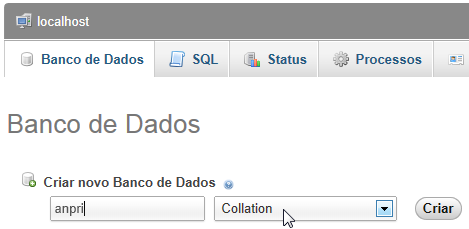 Criar a Base de dados (Ex: ANPRI)Copiar a pasta do DRUPAL já descompactada para htdocs dentro do xampp e mudar o nome para o mesmo que a base de dados criada em 1 que neste caso é ANPRI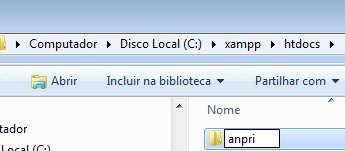 Aceder com o browser a http://localhost/anpri/ Inicia-se a instalação do DRUPAL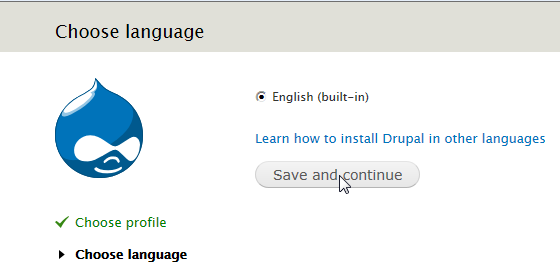 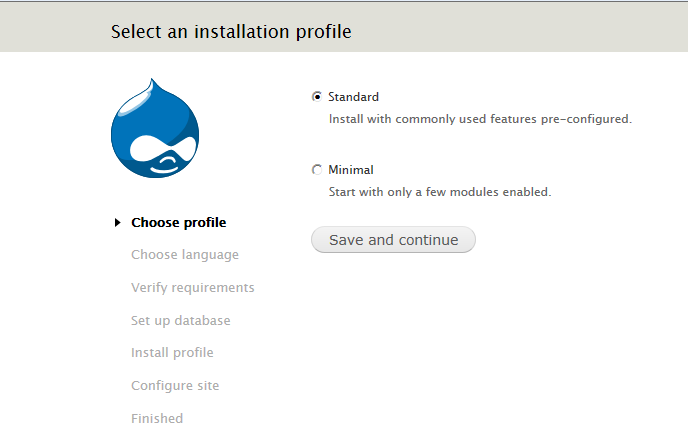 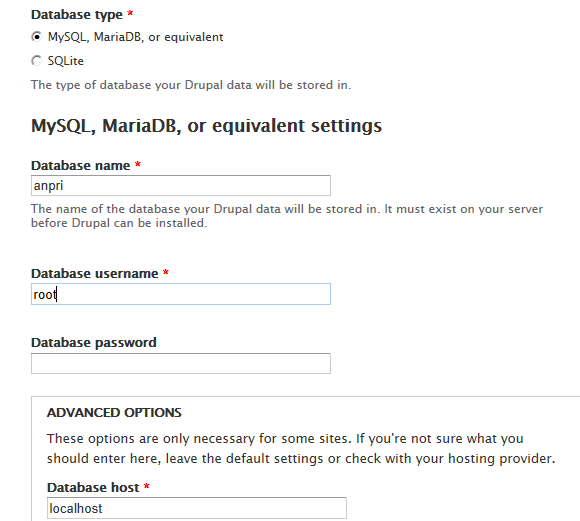 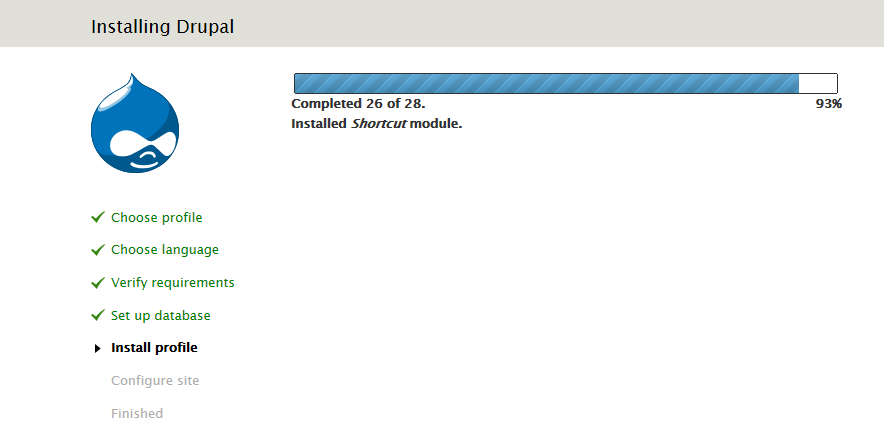 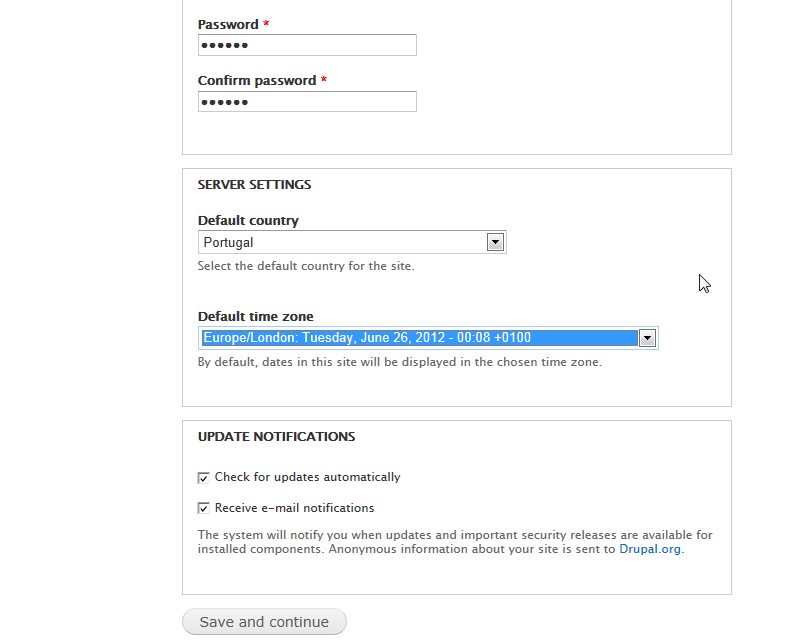 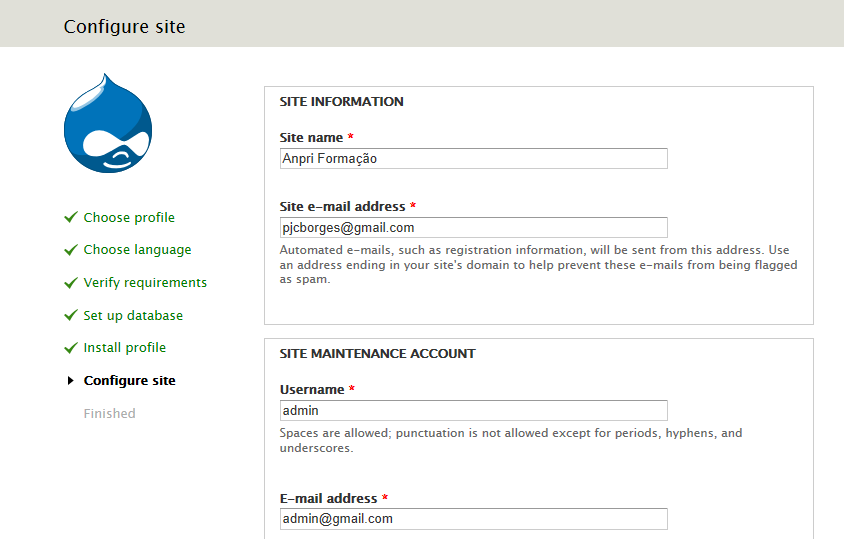 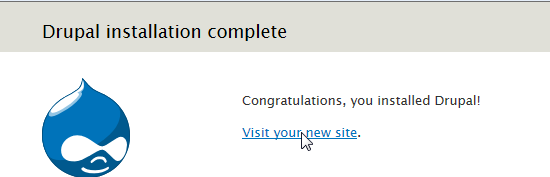 Clicar em Visit your new site  eaí está o site iniciado no DRUPAL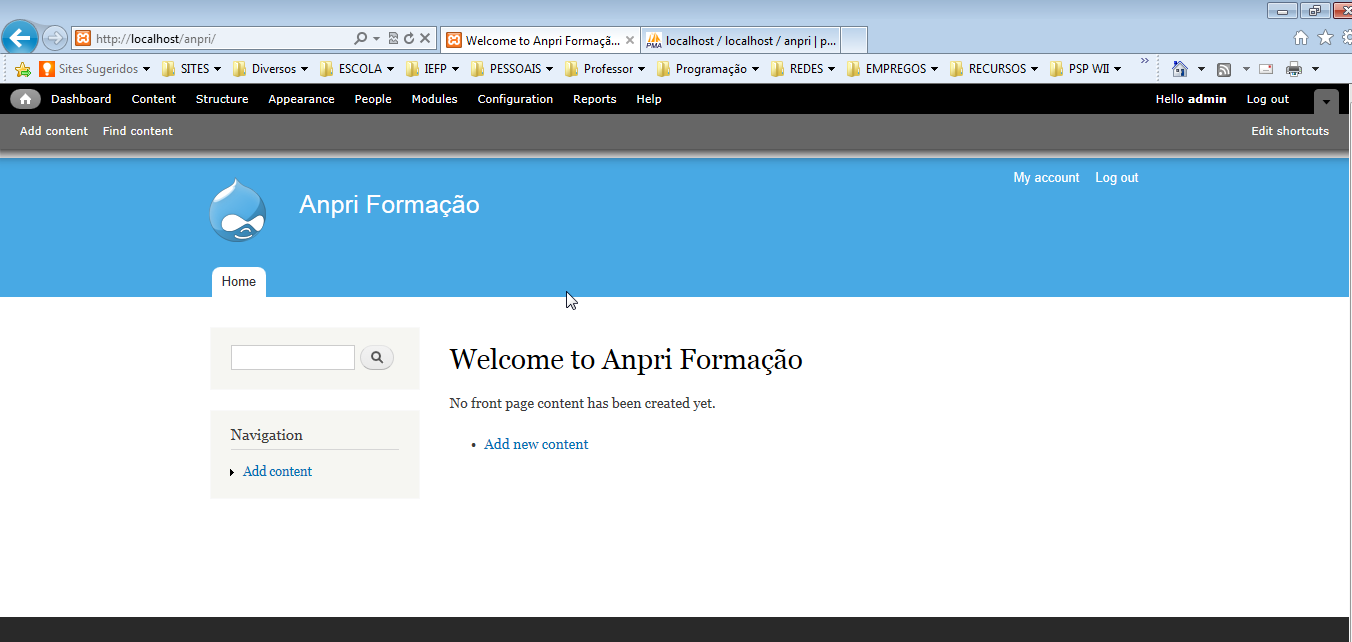 Conteúdos do SITE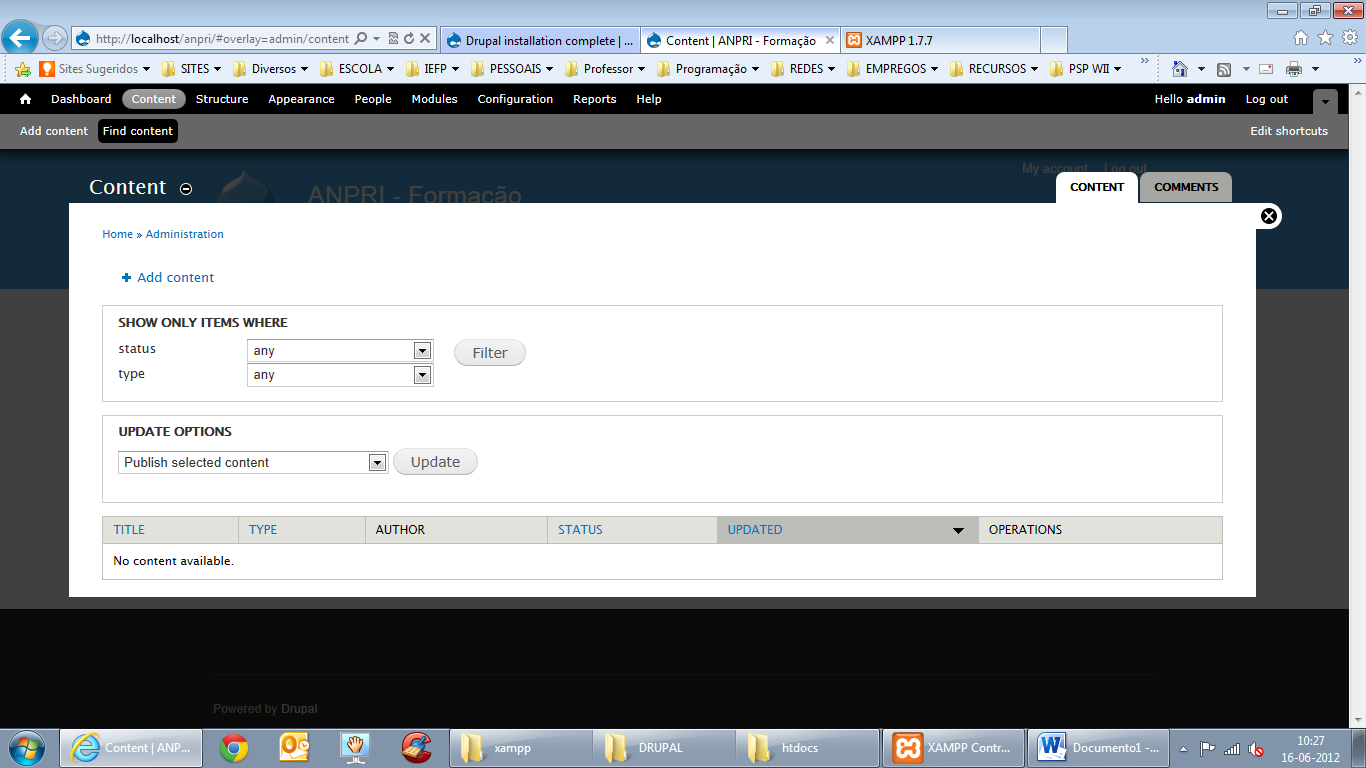 Estrutura do site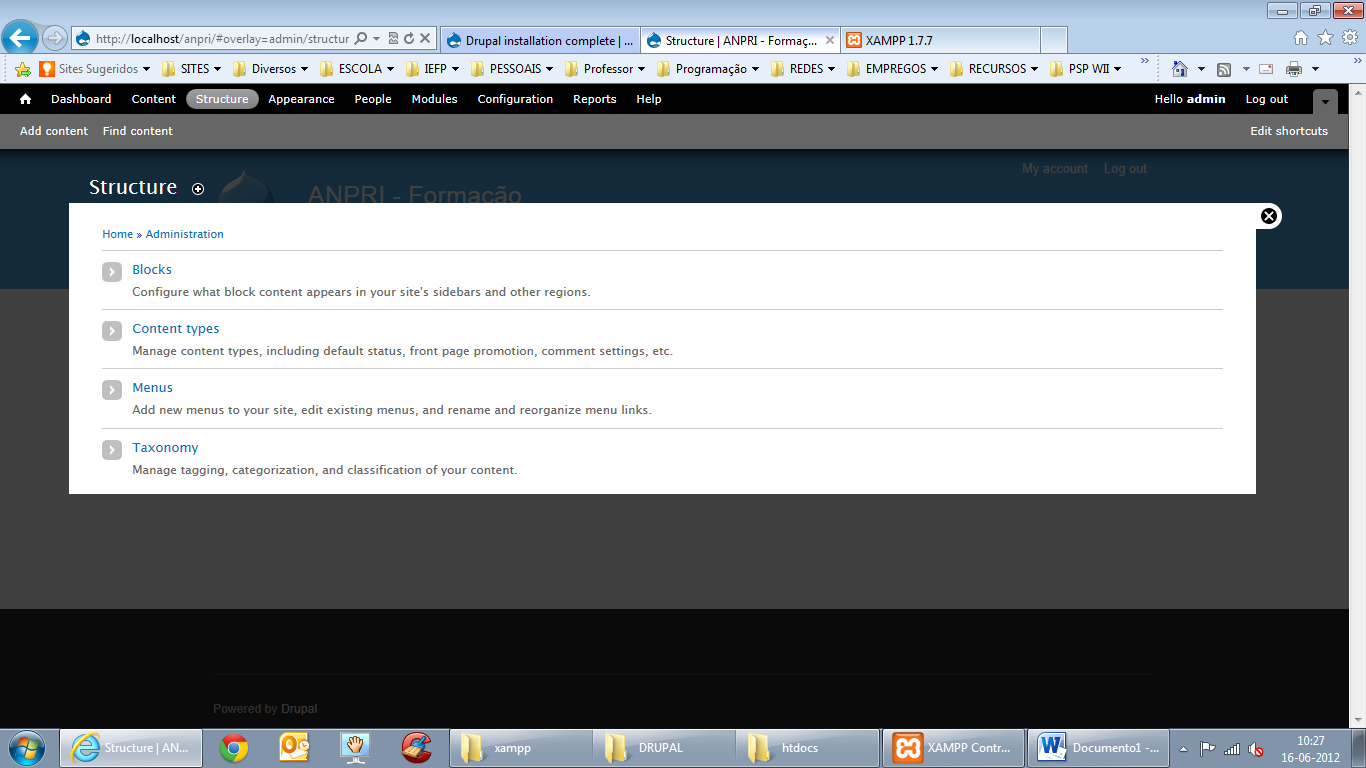 Configuração do aspeto visual do site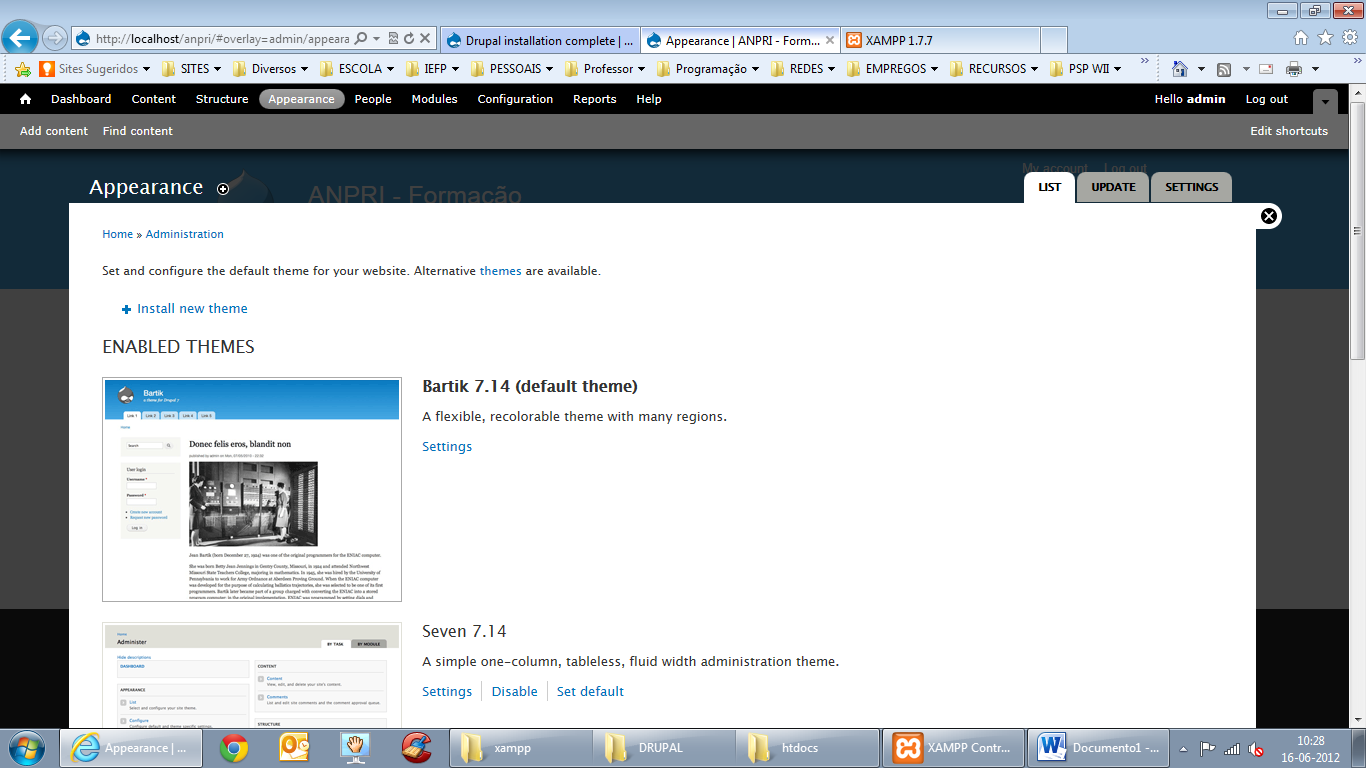 Tabela de utilizadores do site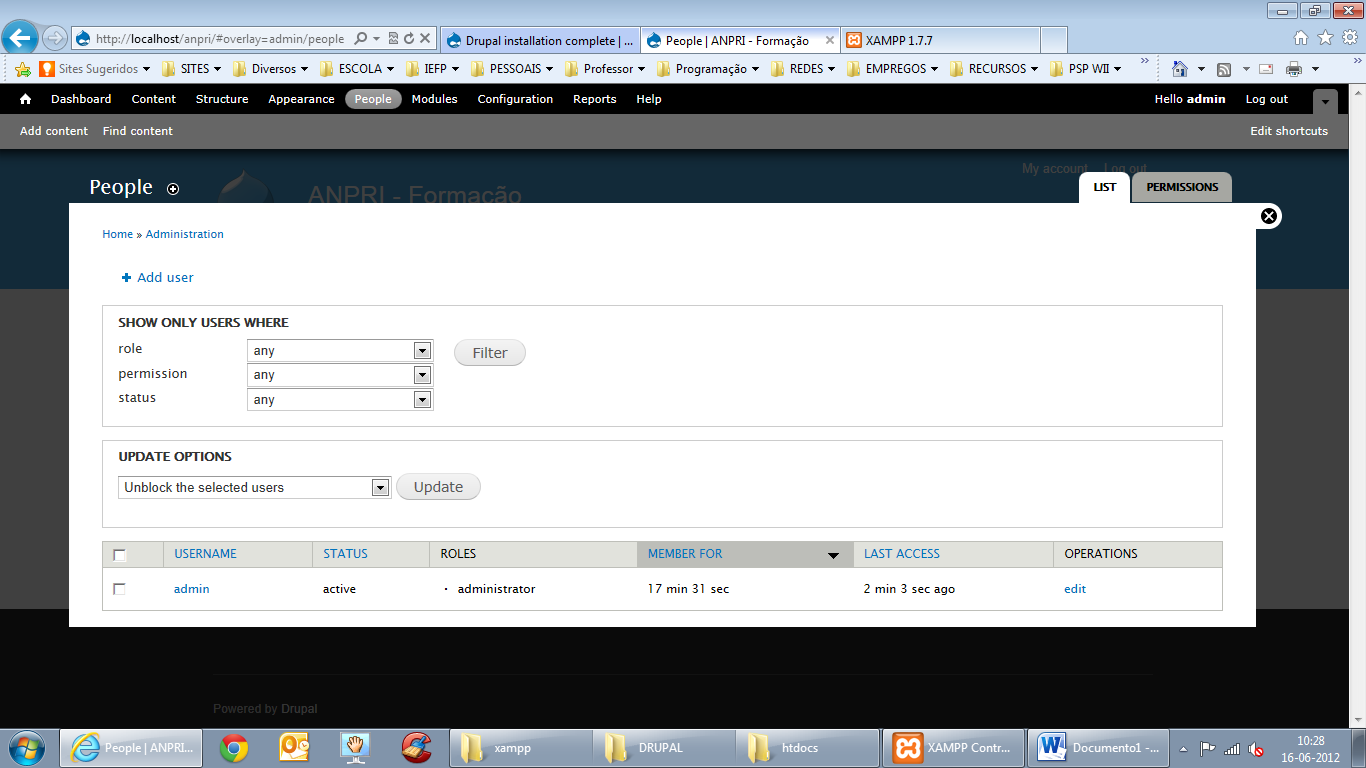 Instalar e adicionar novos módulos ou ativar módulos do core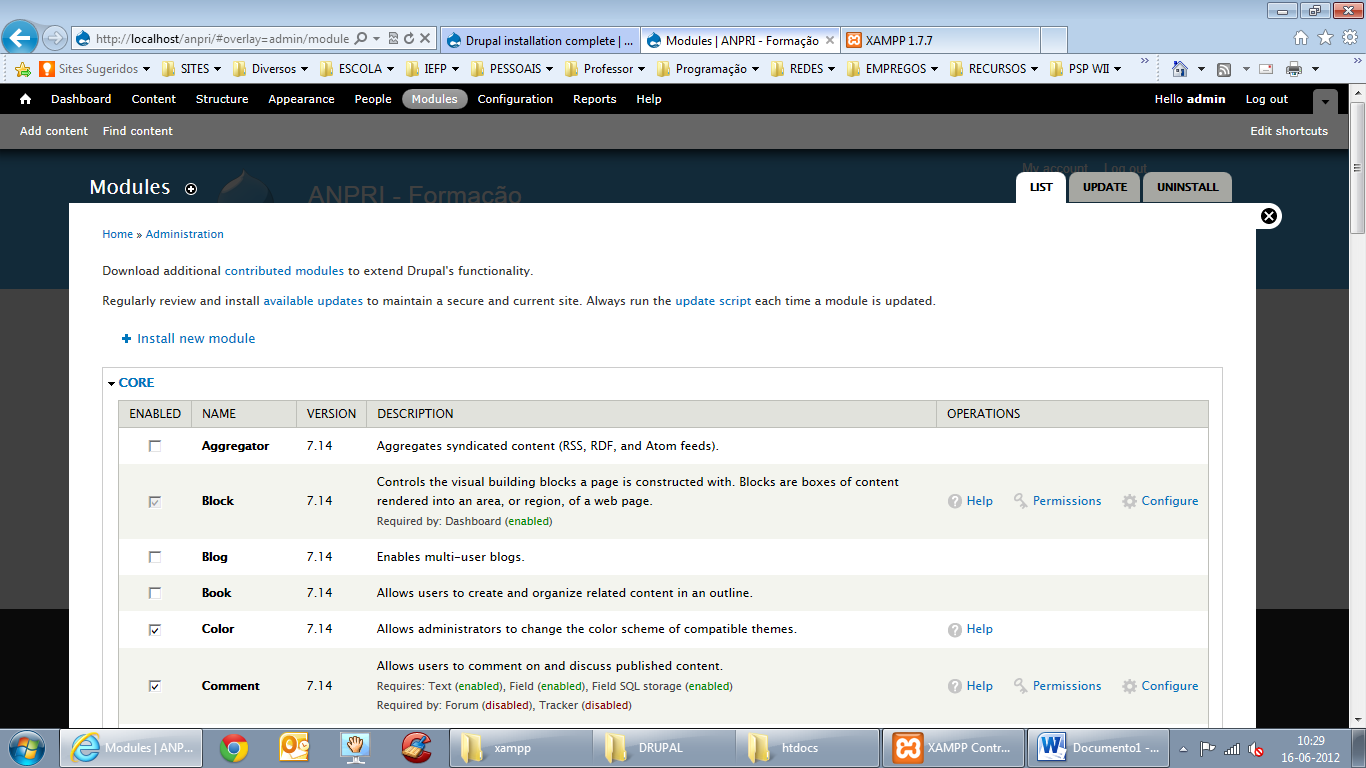 Configuração do site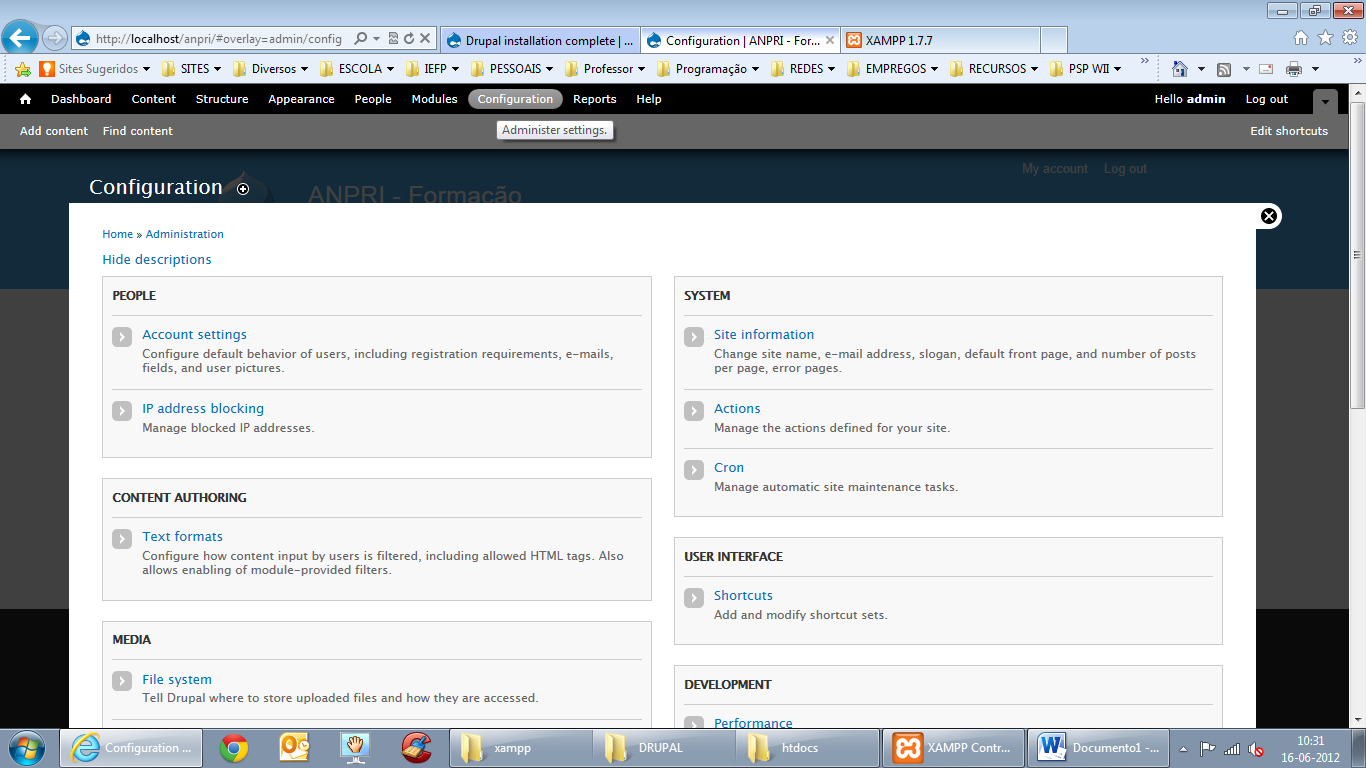 Instalar um novo tema.  http://drupal.org 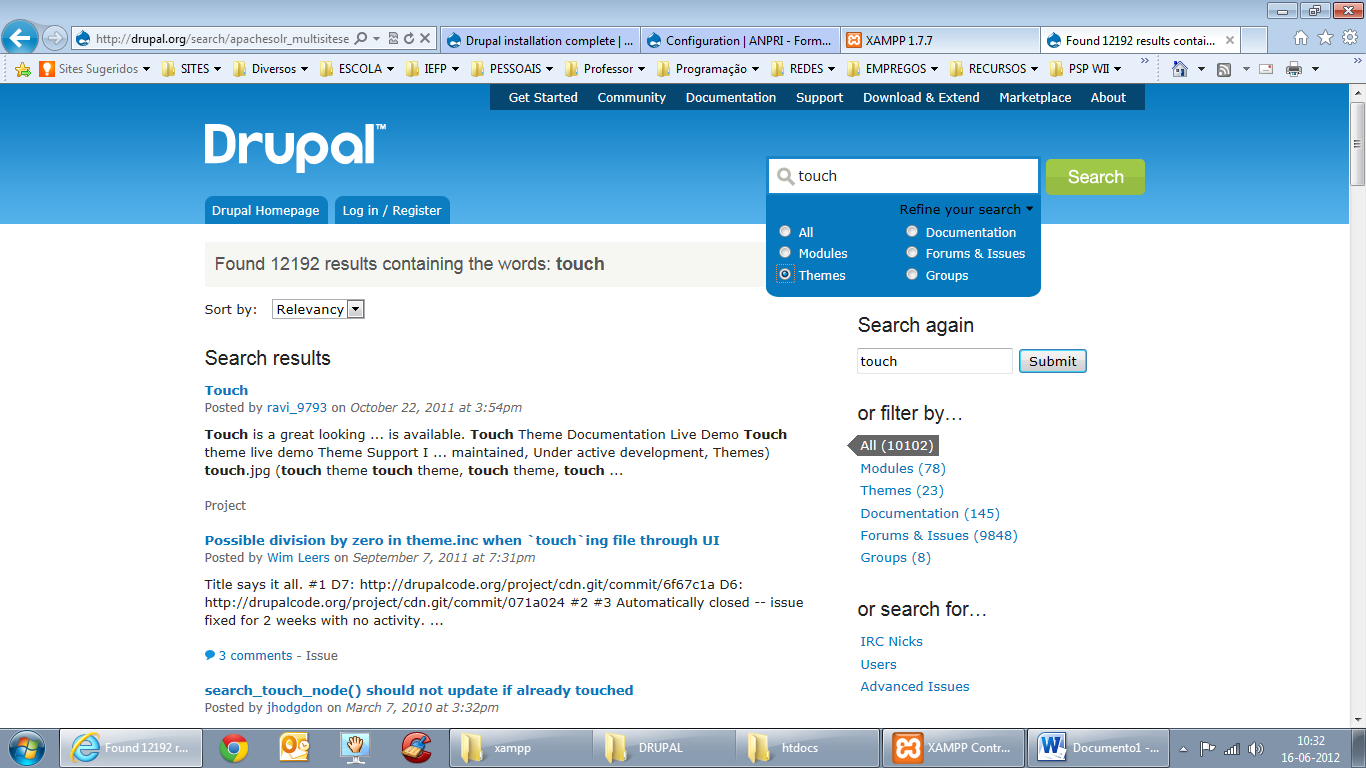 Copiar o link da página dos temas do drupal .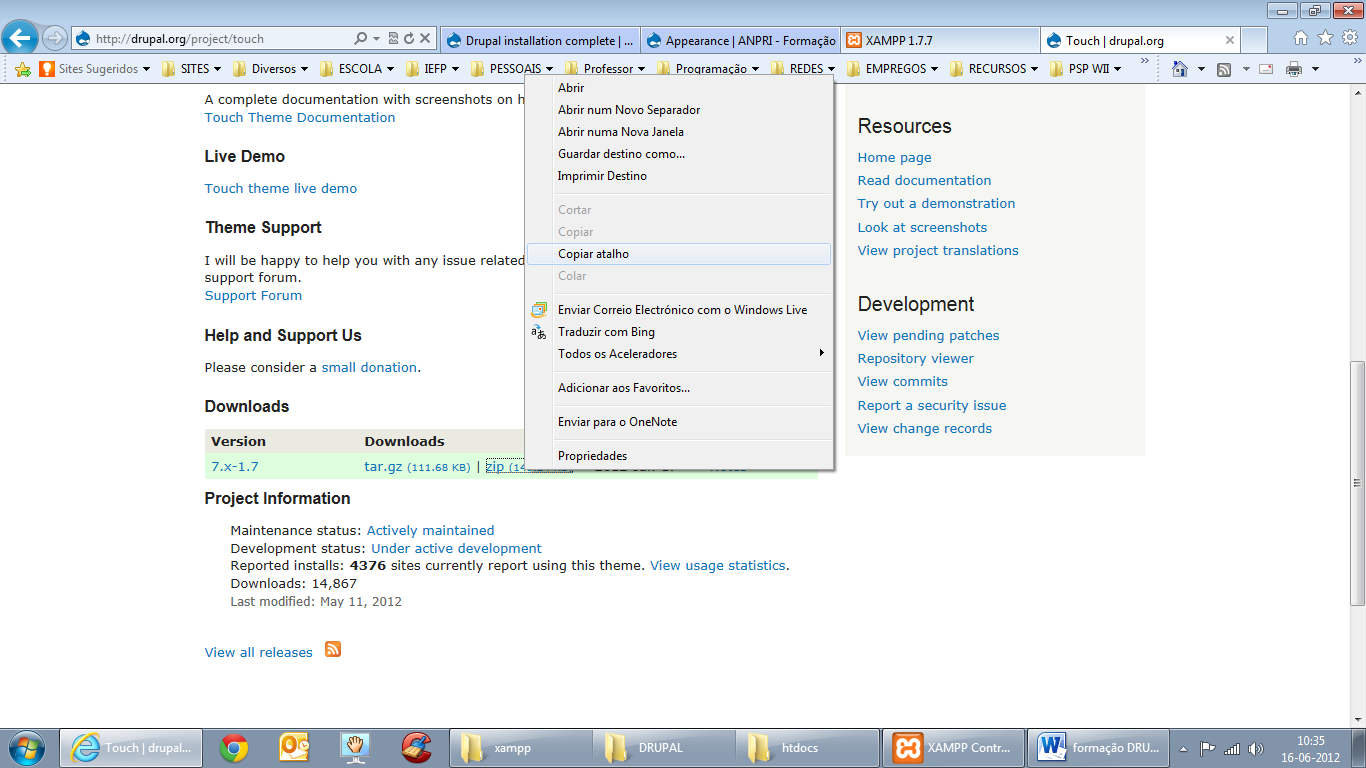 Colar o URL para instalar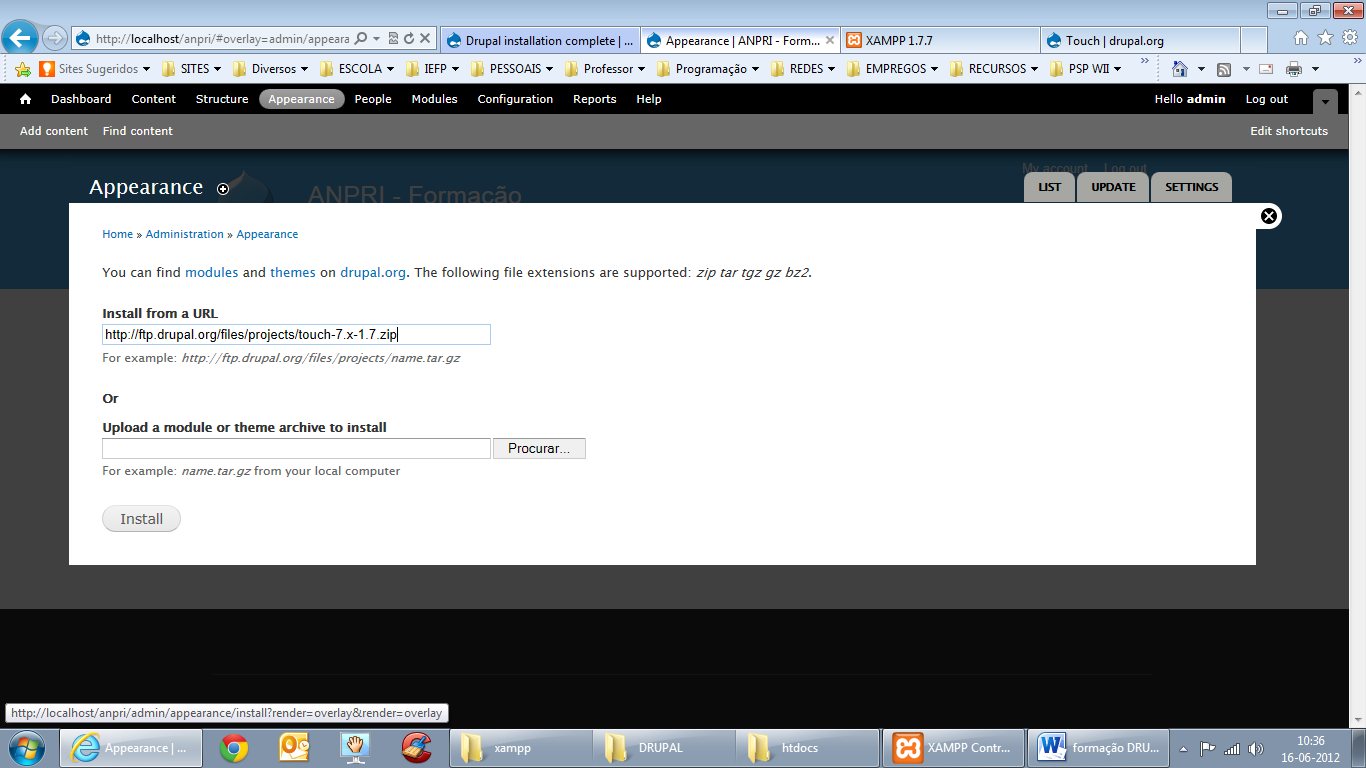 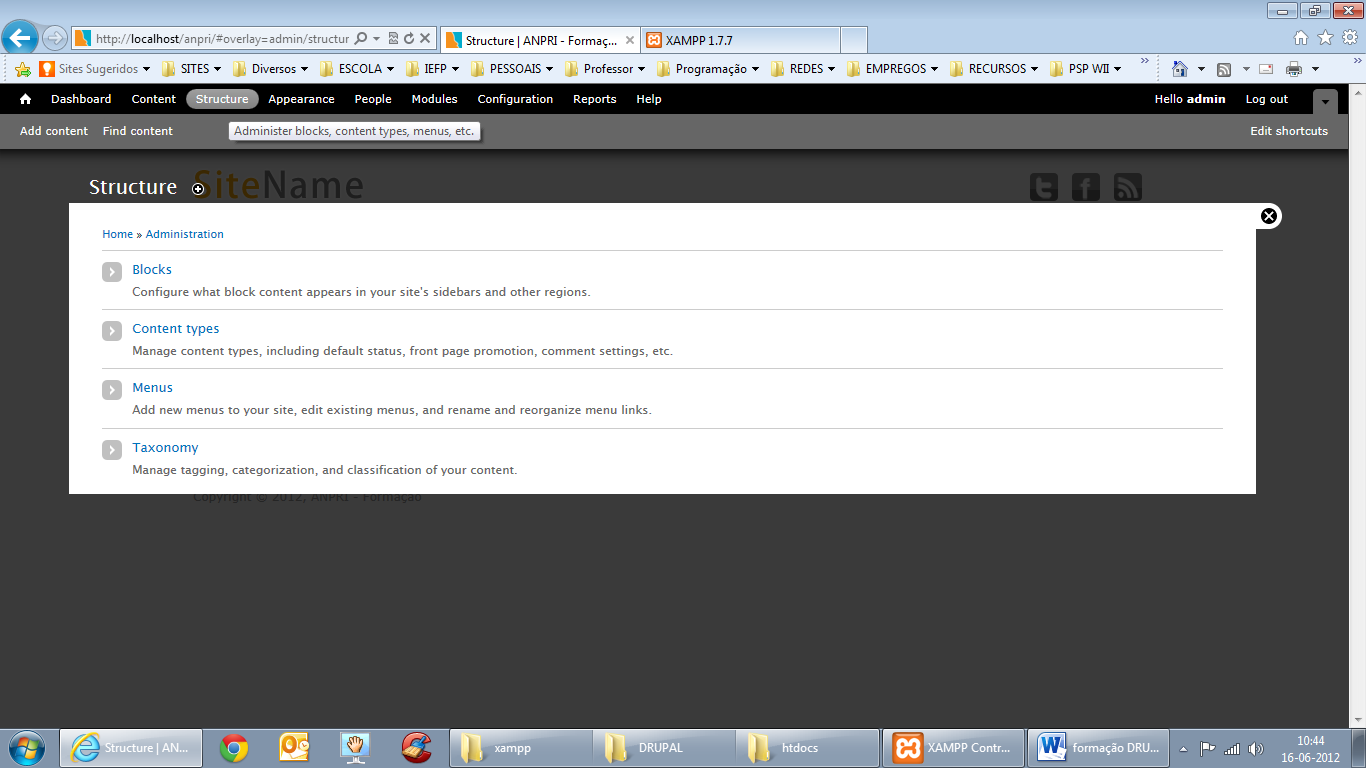 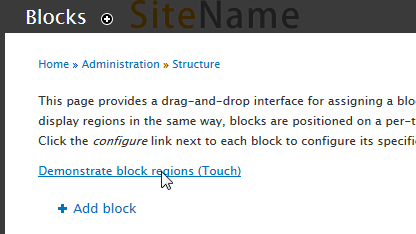 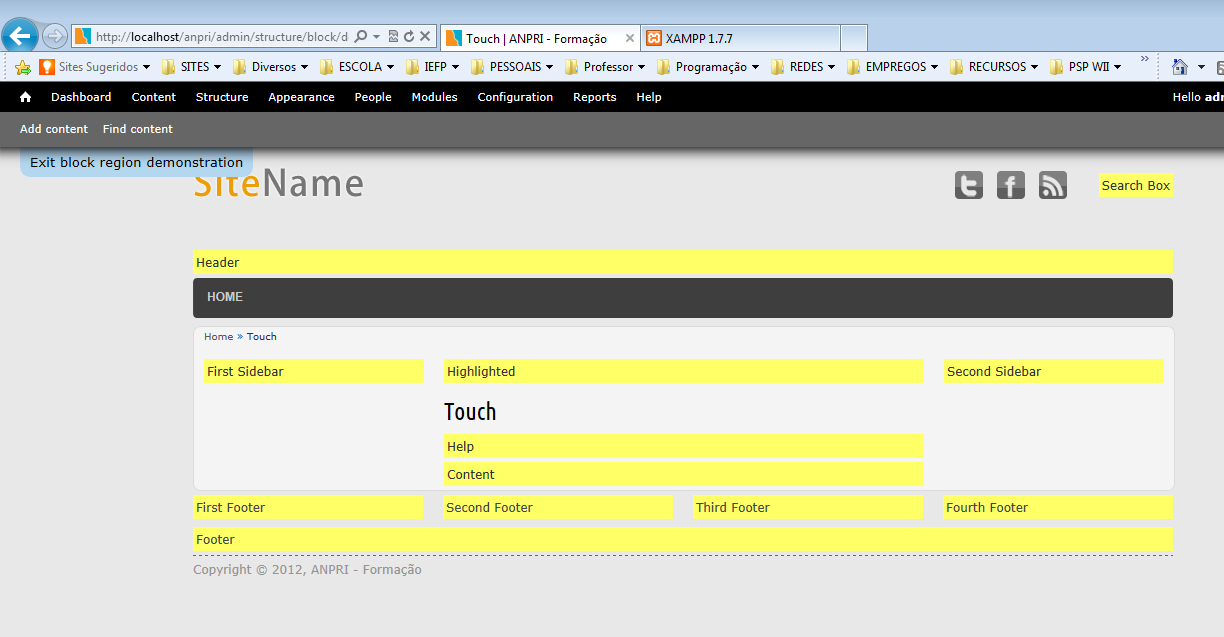 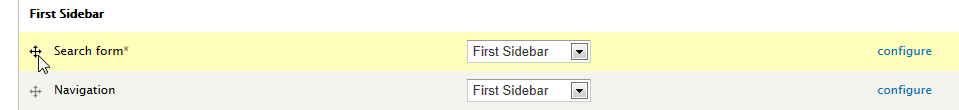 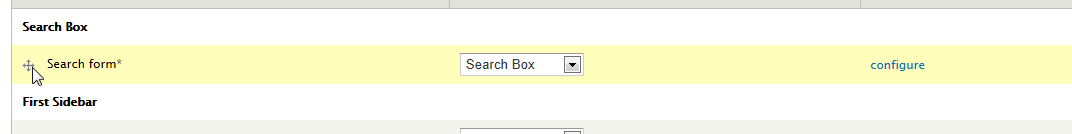 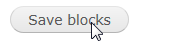 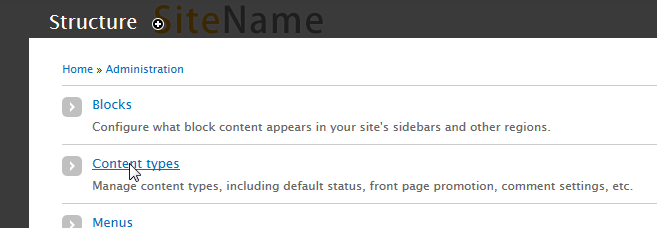 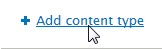 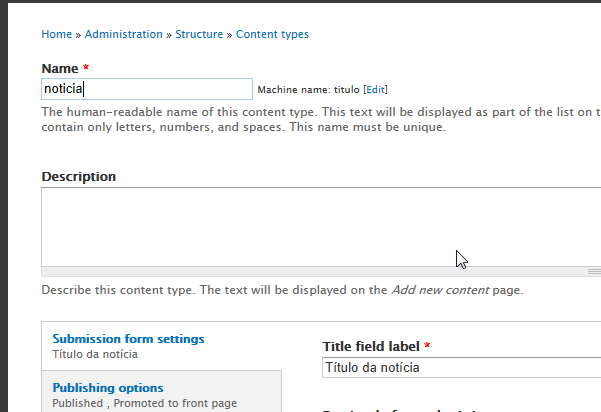 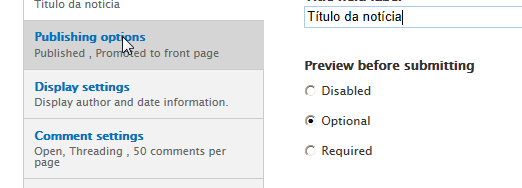 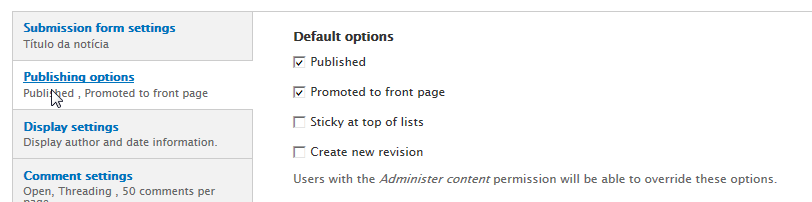 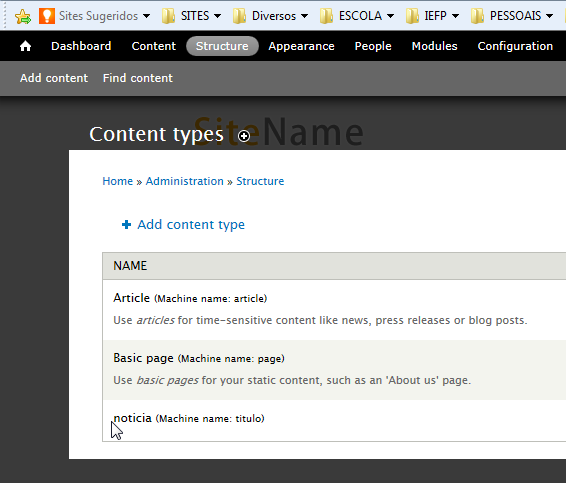 Adicionar agora uma notícia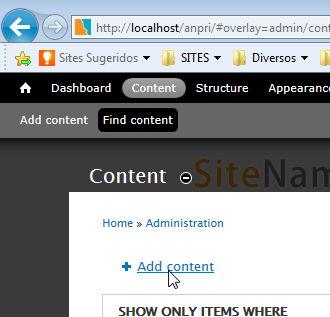 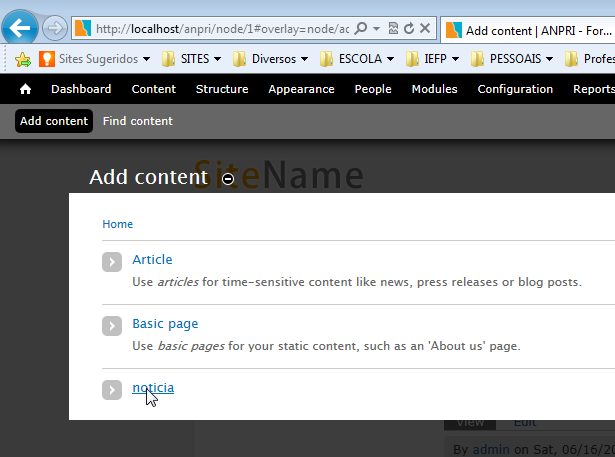 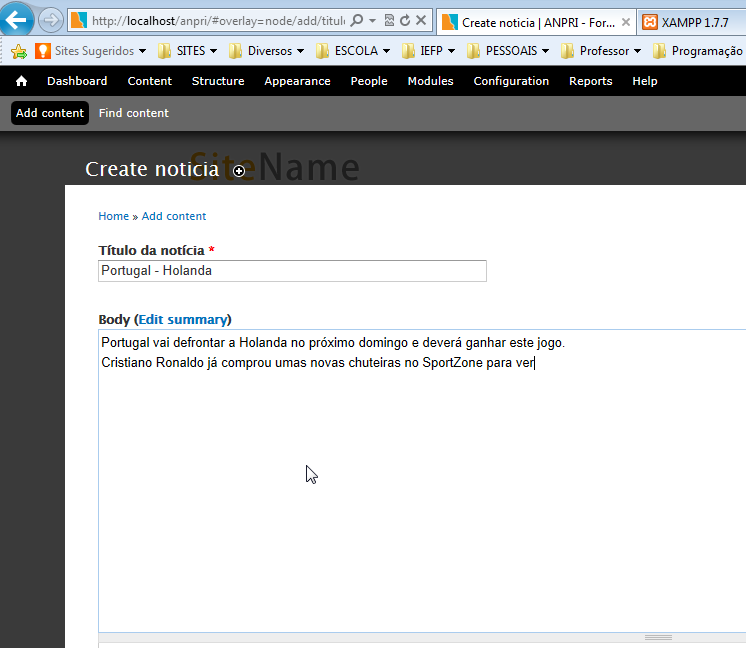 Gerir os campos do tipo de conteúdo.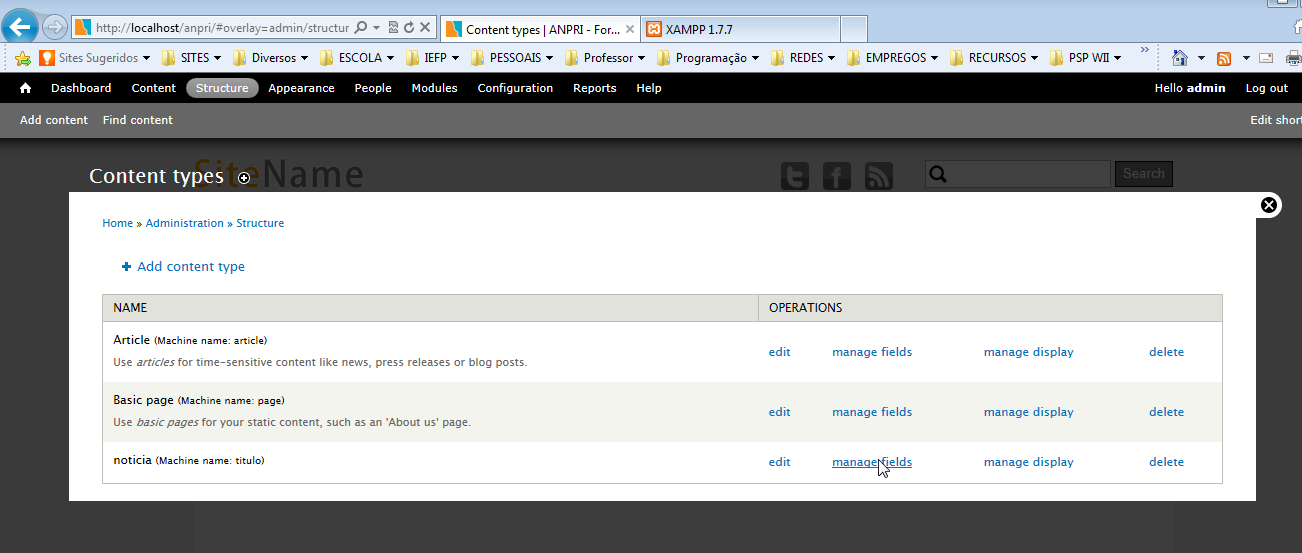 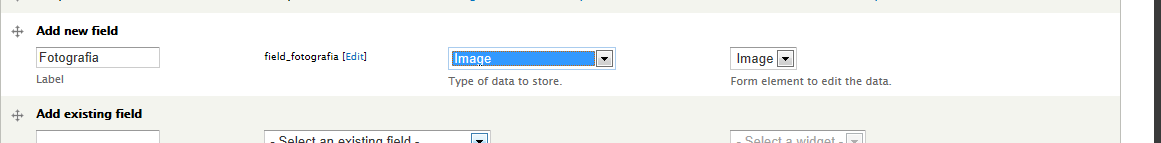 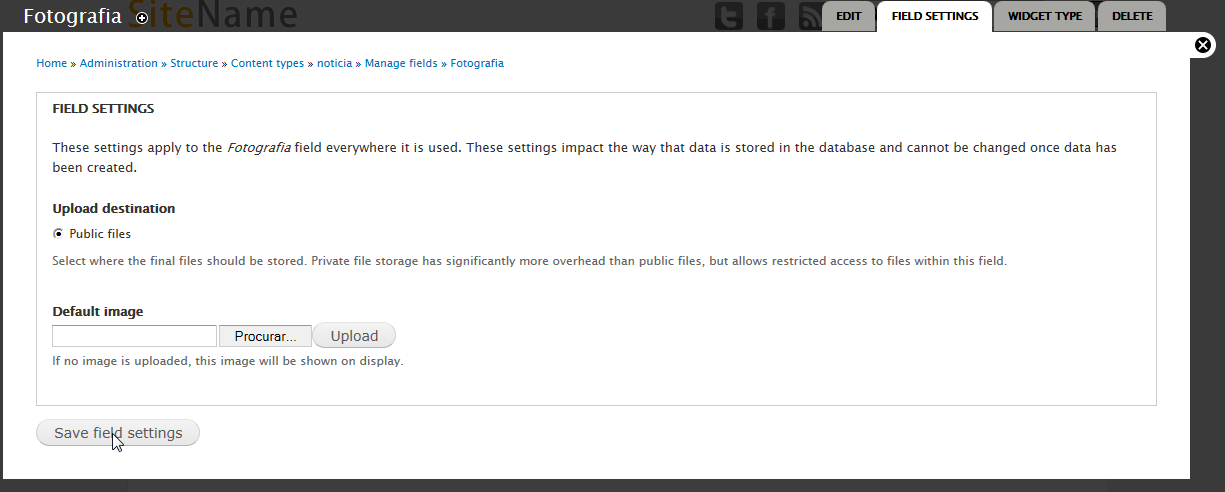 Acrescentar imagens as noticias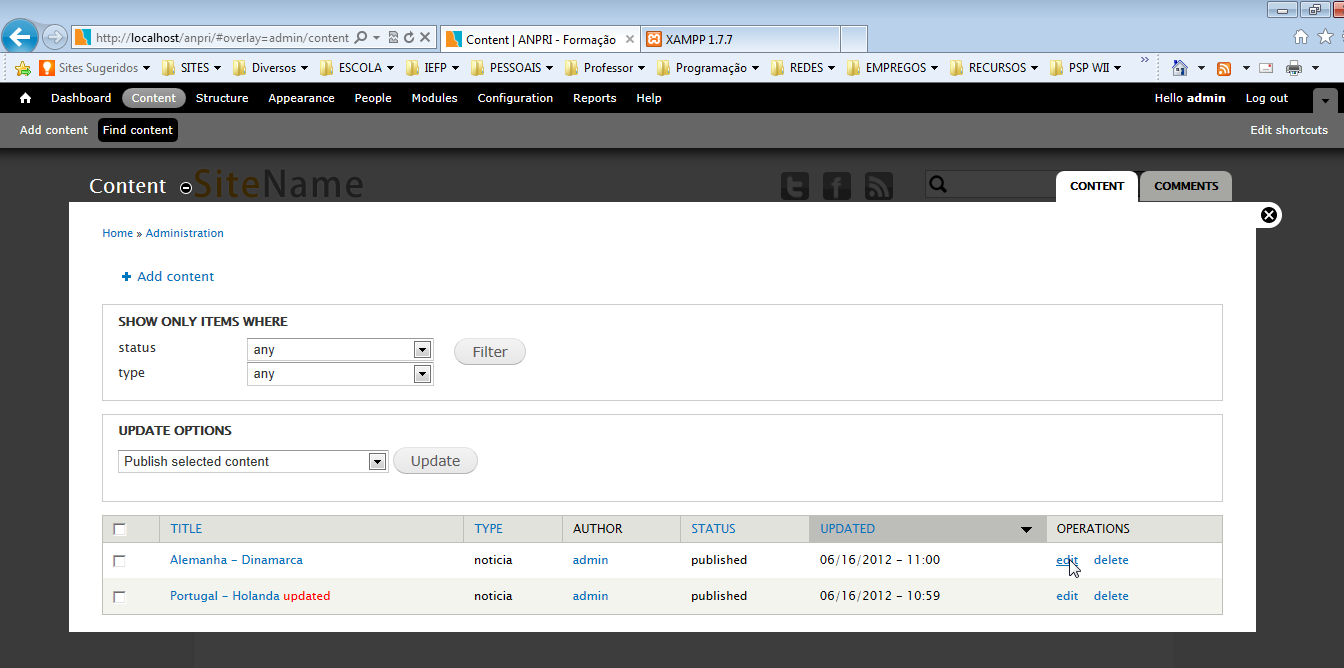 Gerir a forma como a notícia é apresentada.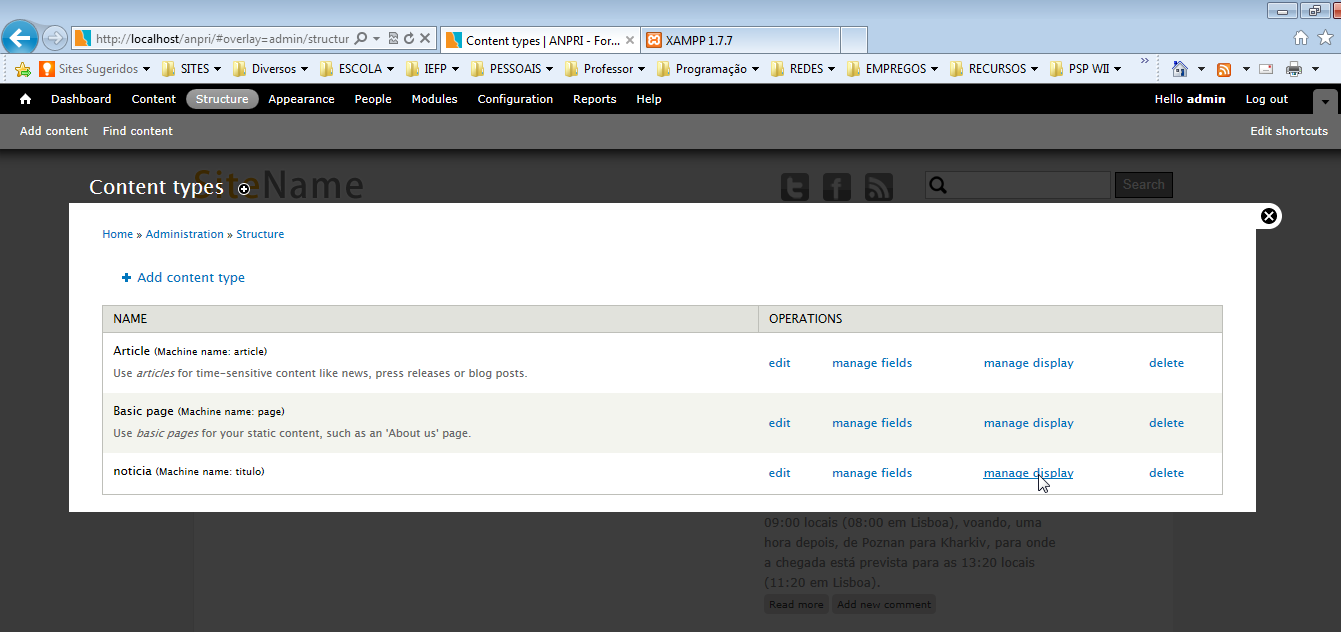 Configurar o display do field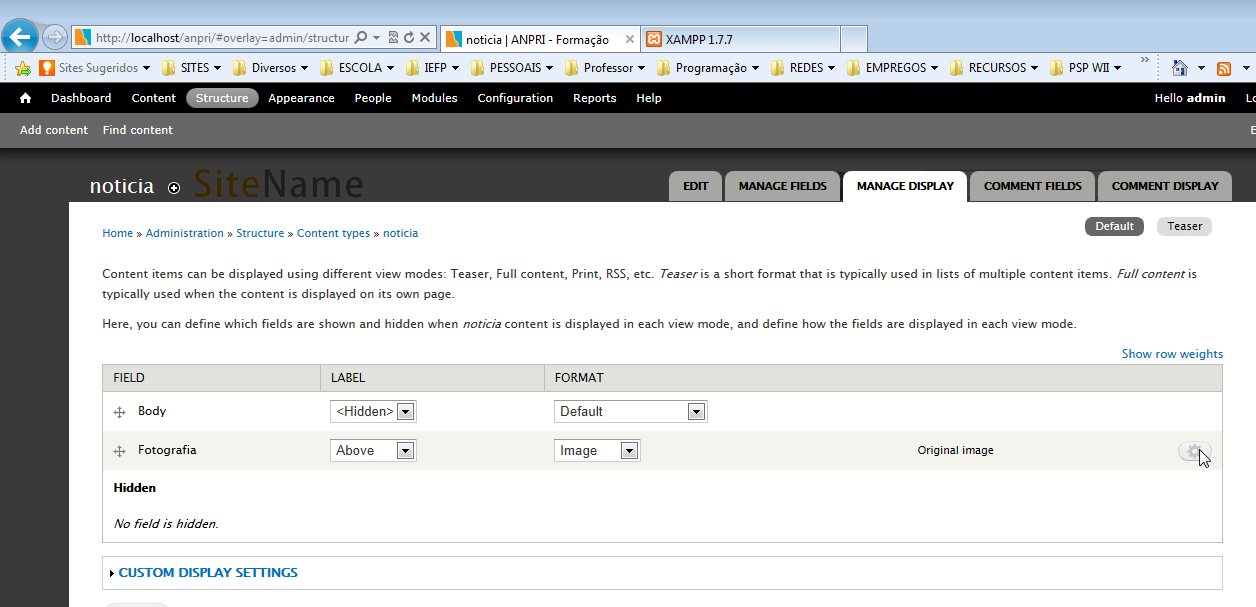 CRIAR UM FÓRUM NO SITE.ATIVAR MÓDULO DO CORE –FORUM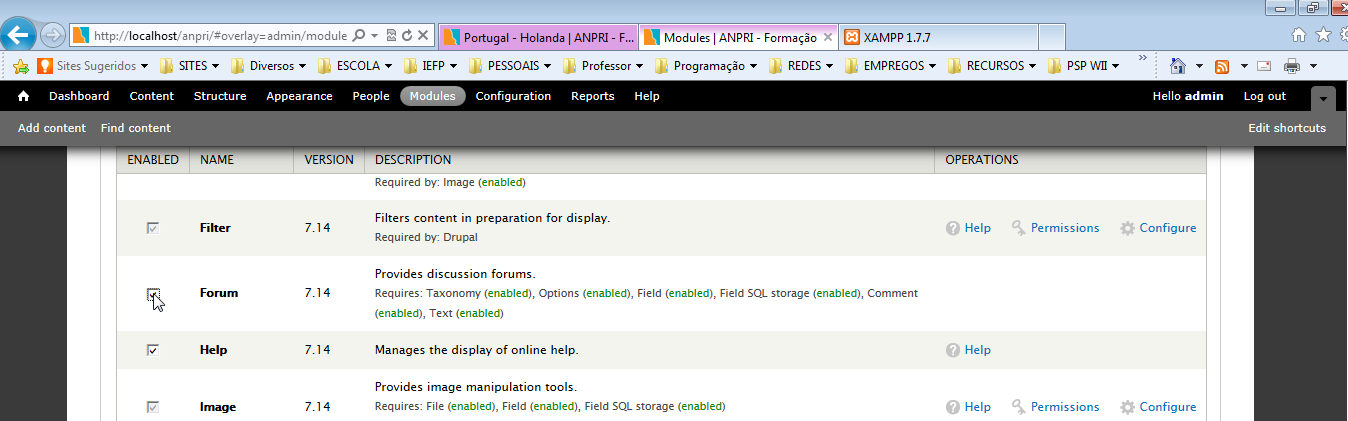 PODEMOS VER QUE JÁ EXISTE NA ESTRUTURA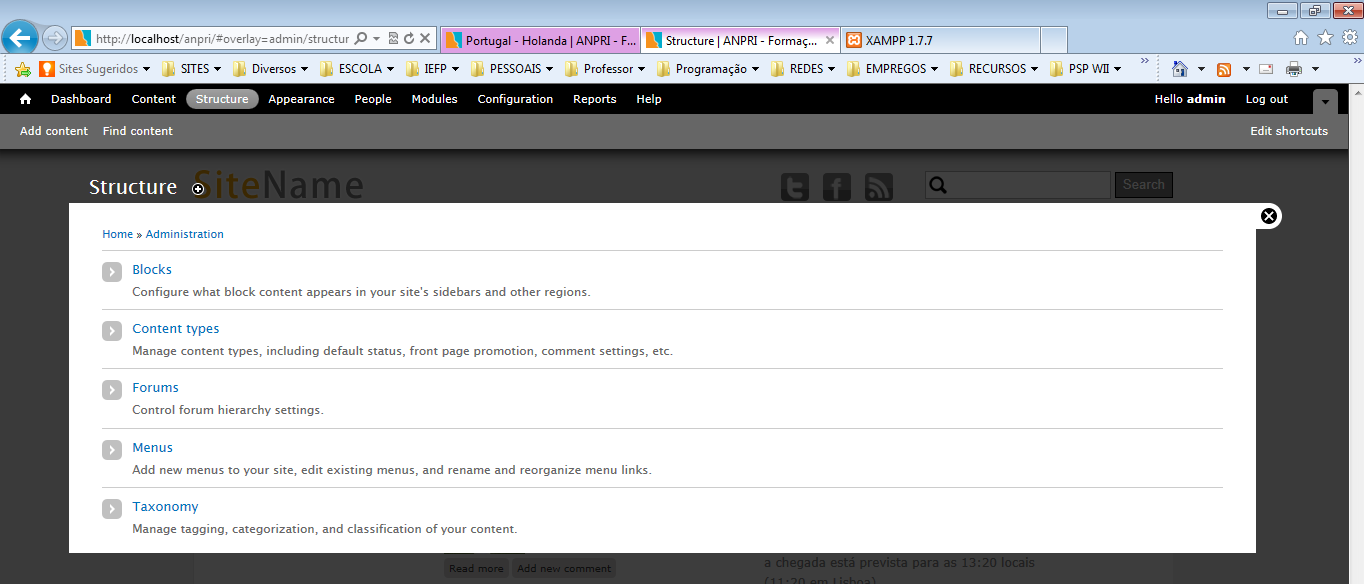 EDITAR / CRIAR FORUM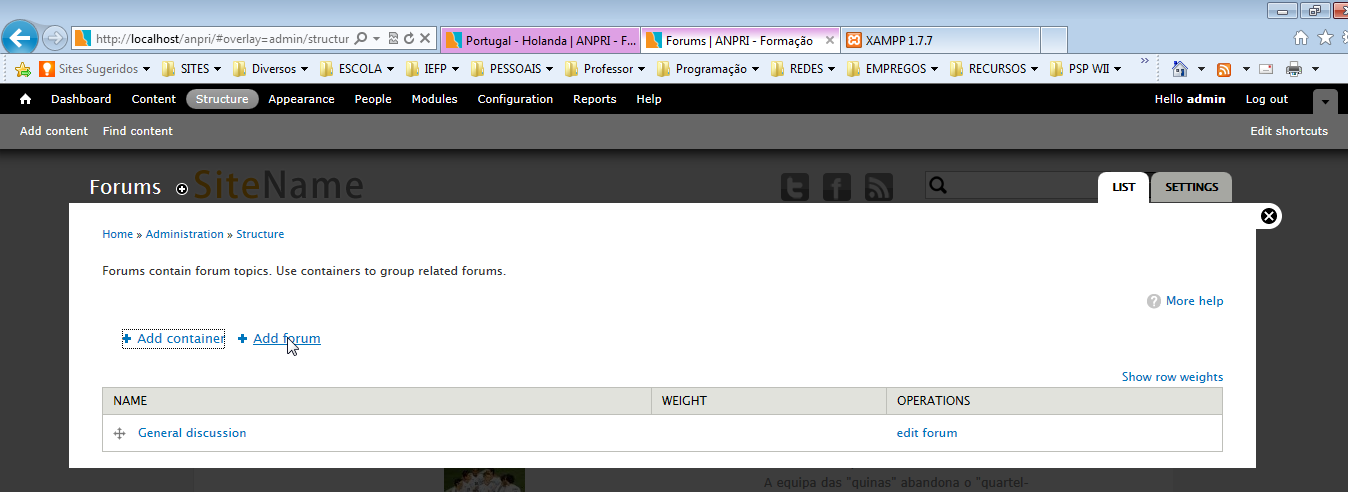 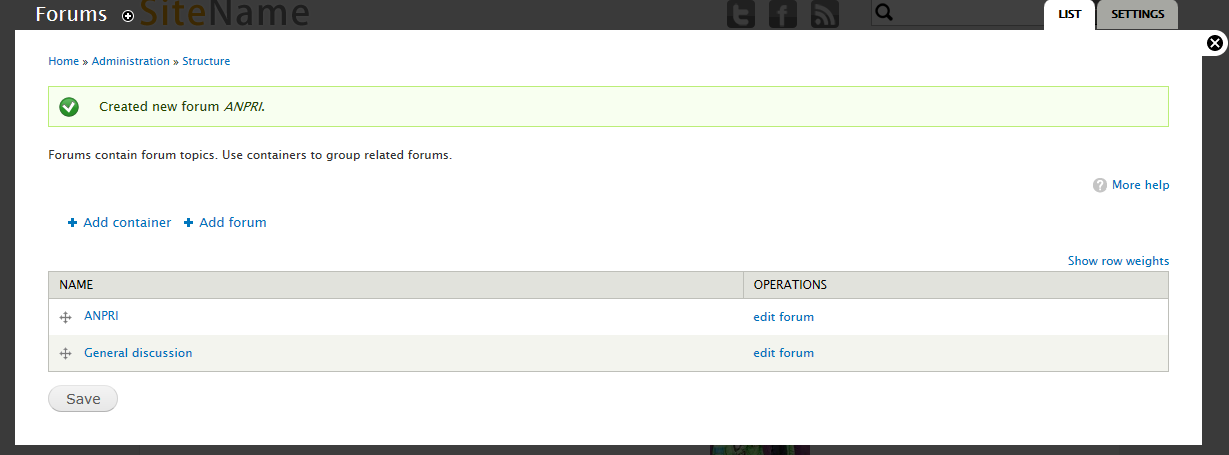 EDITAR MENUS E ADICIONAR LINK PARA O FORUM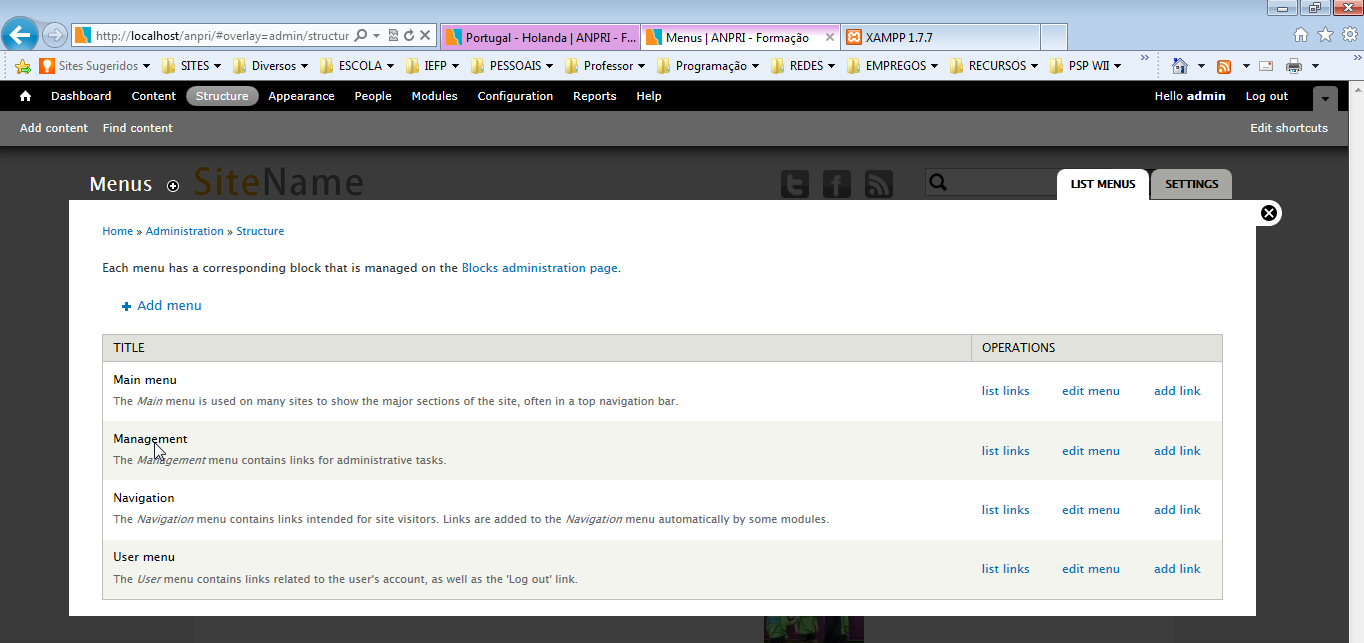 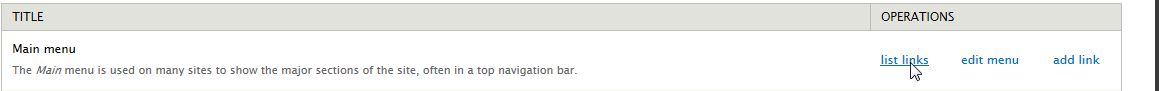 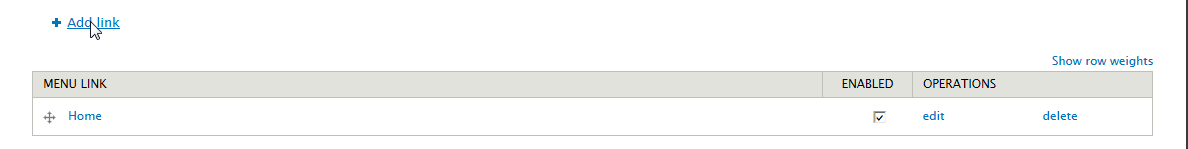 Organizar os items do menu principal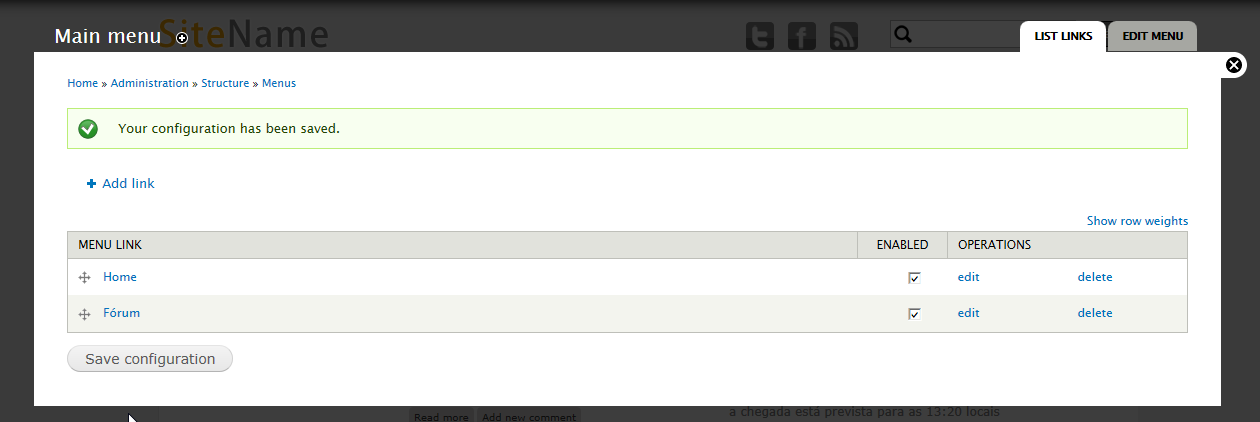 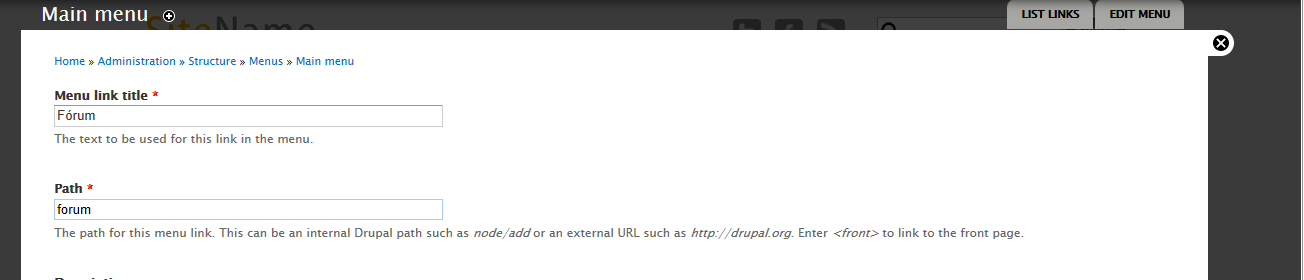 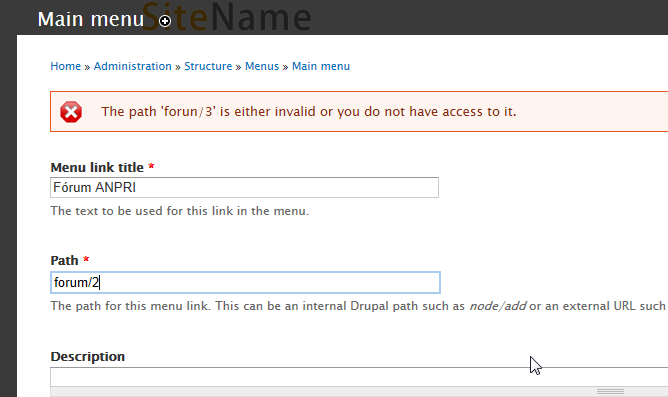 CRIAR NOVOS TÓPICOS DE FORUM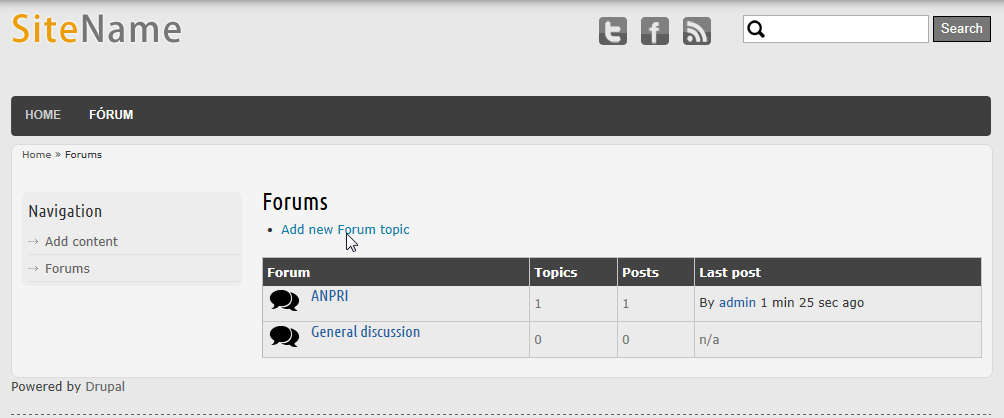 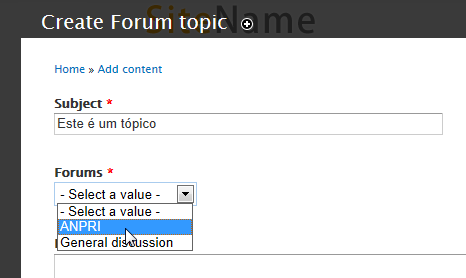 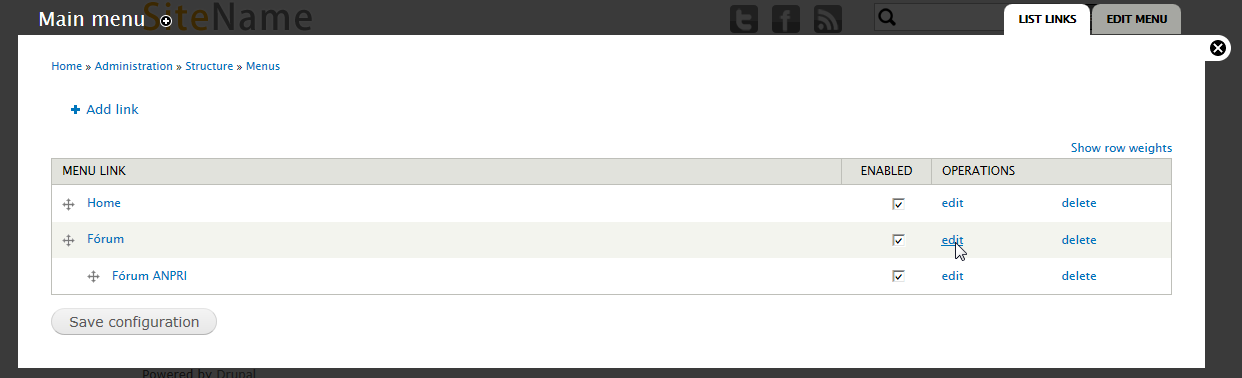 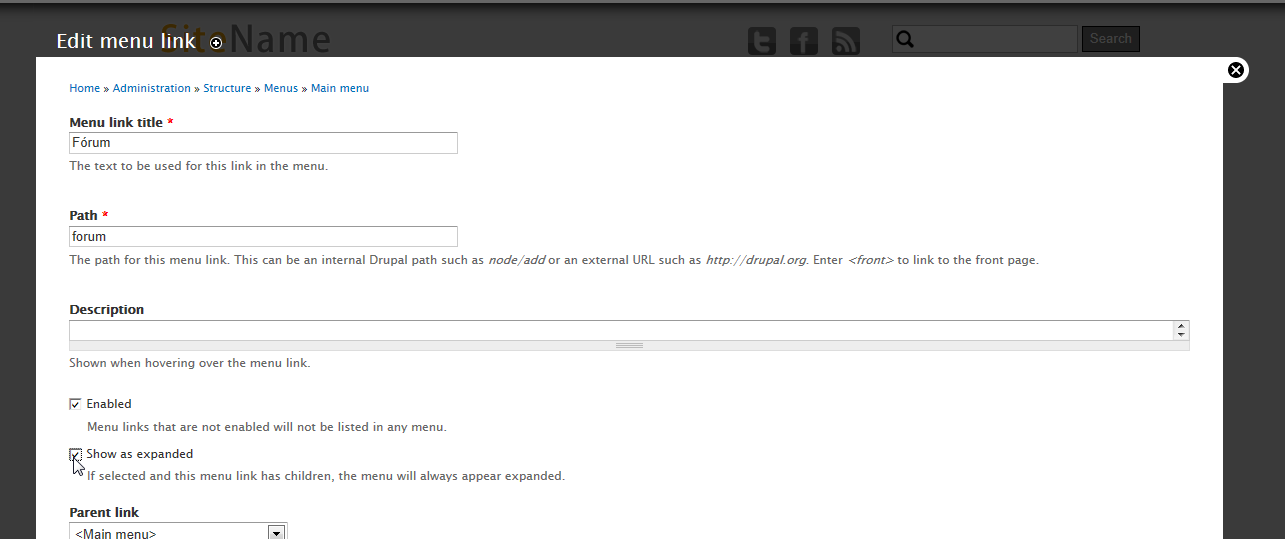 Galeria de fotosCriar tipo de conteúdo “fotografia”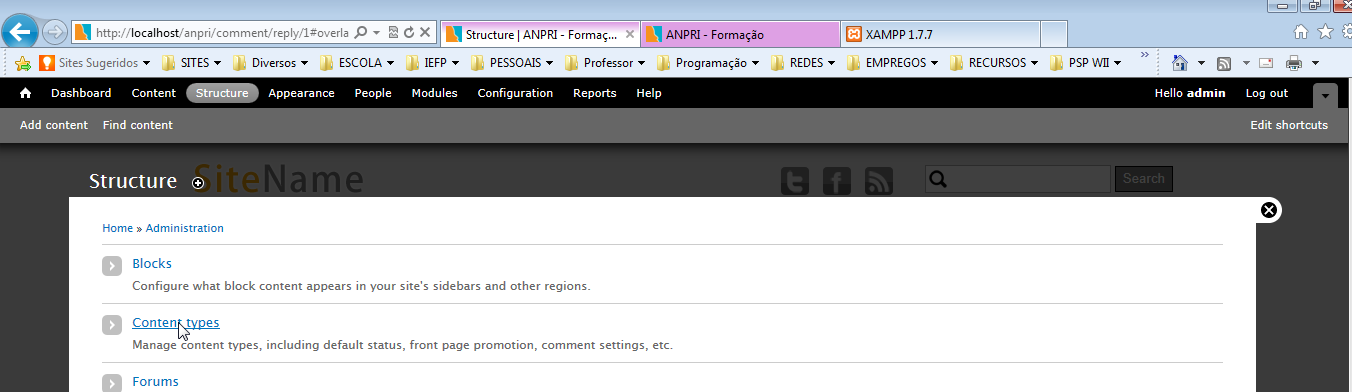 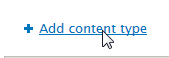 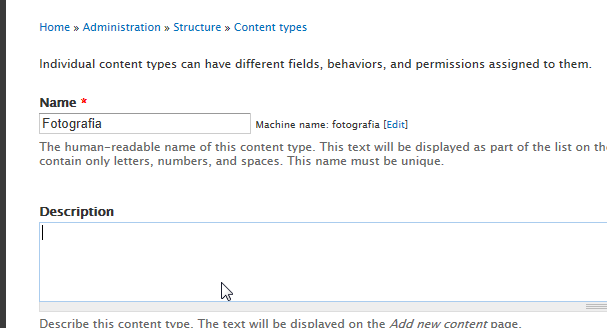 Não queremos comentários nas fotografias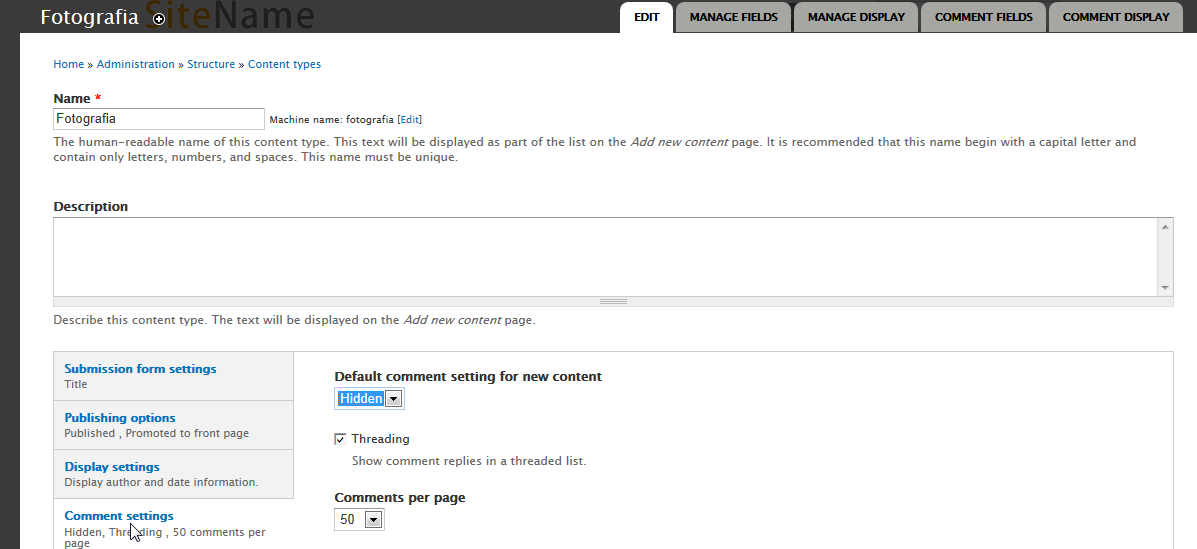 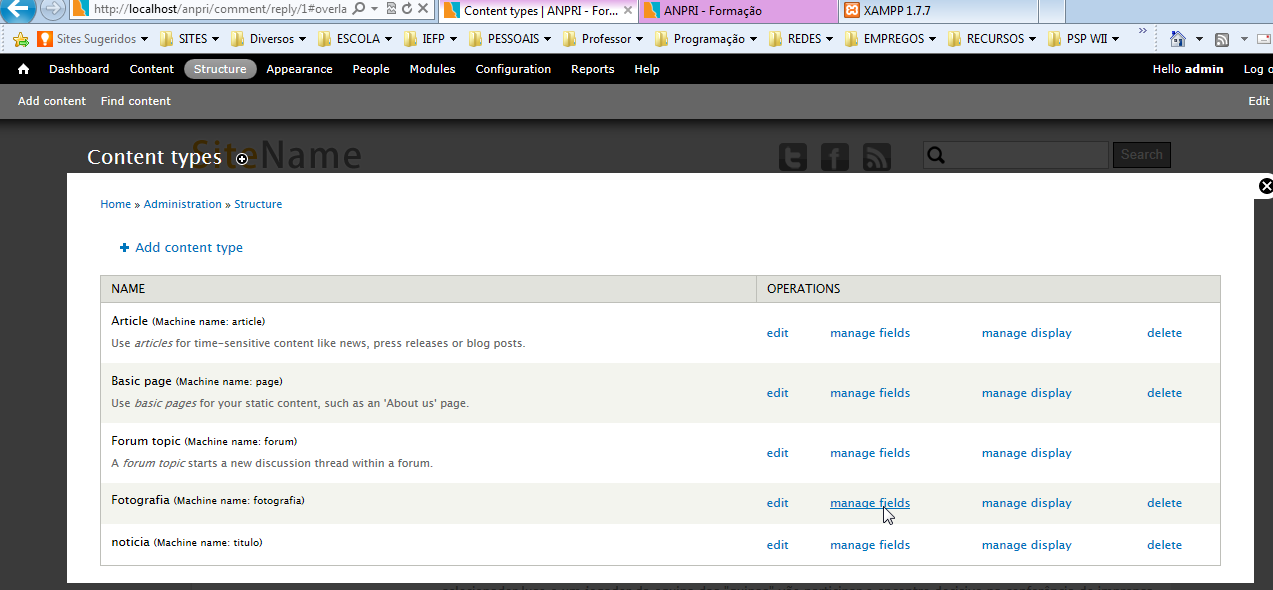 Adicionar imagens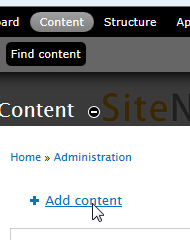 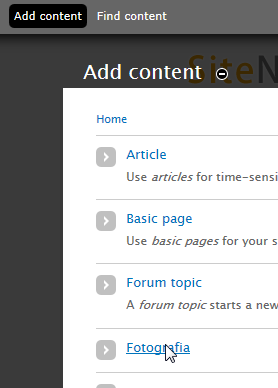 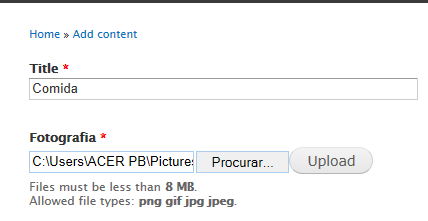 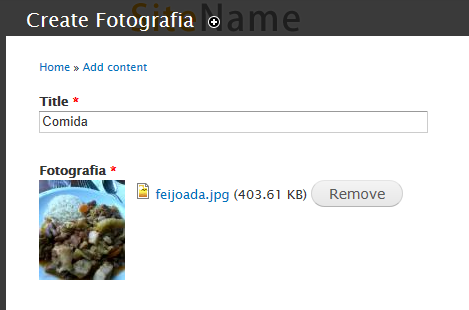 Alterar como as fotografias são apresentadas.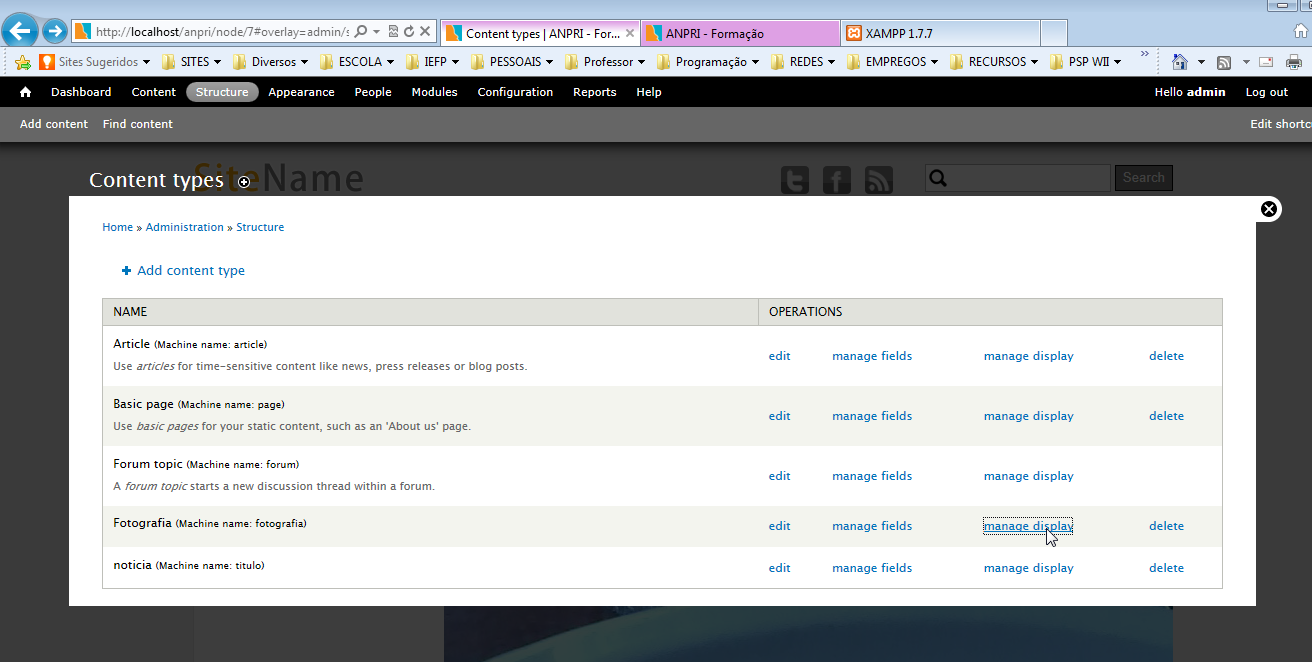 O módulo VIEWS é dos mais utilizados.Processo de instalação do módulo. http://drupal.org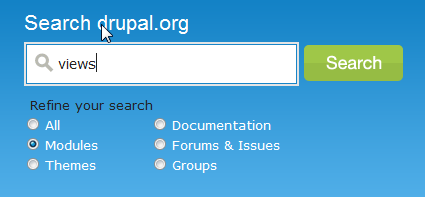 Fazer download do móduloO drupal utiliza a pasta C:\xampp\htdocs\anpri\sites\all onde podemos colocar os modules e themes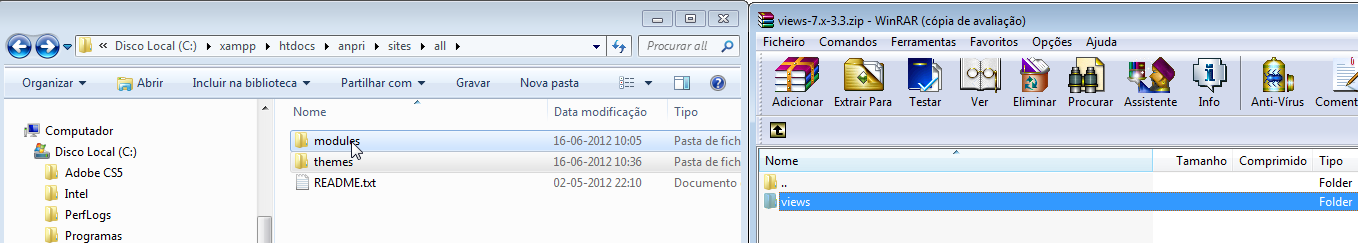 Agora vamos ao menu de ad – modules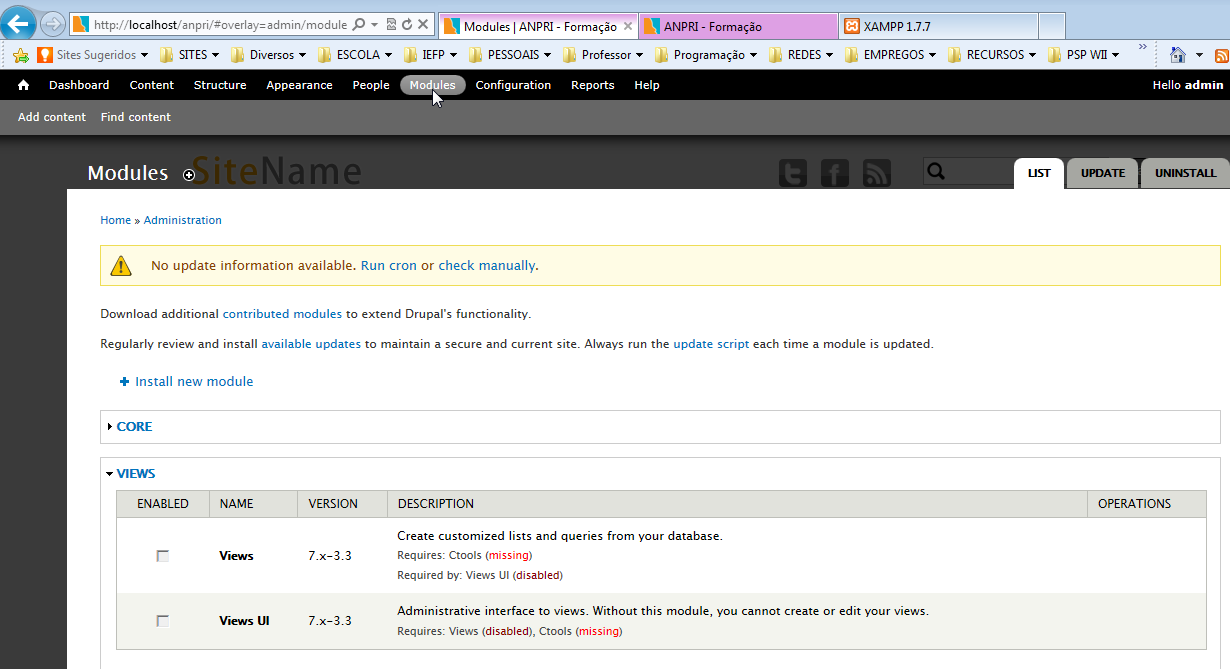 Vamos verificar que não conseguimos instalar o módulo views porque falta algoInstalar o módulo.Ctools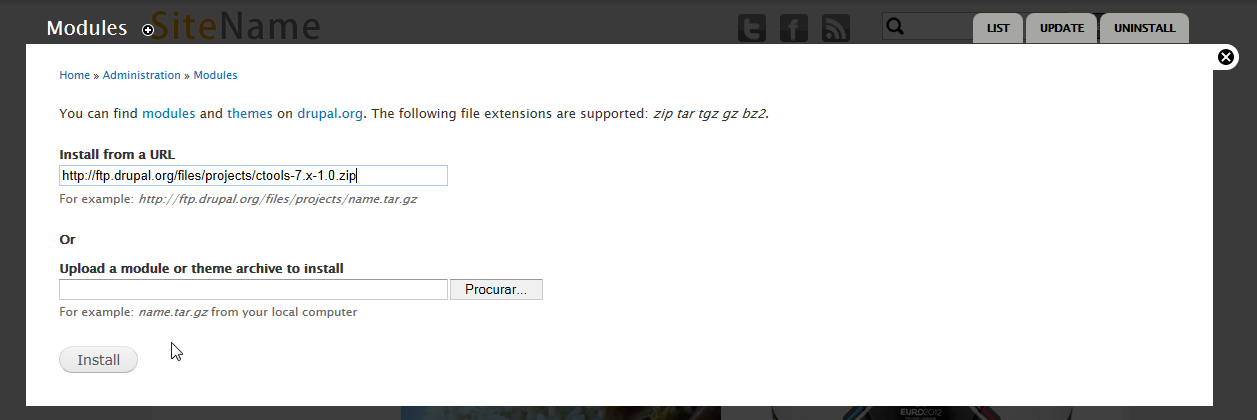 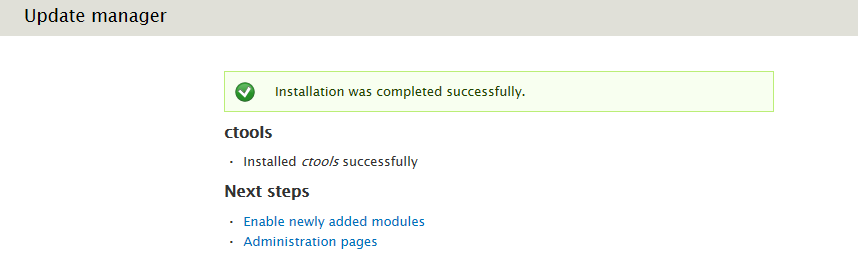 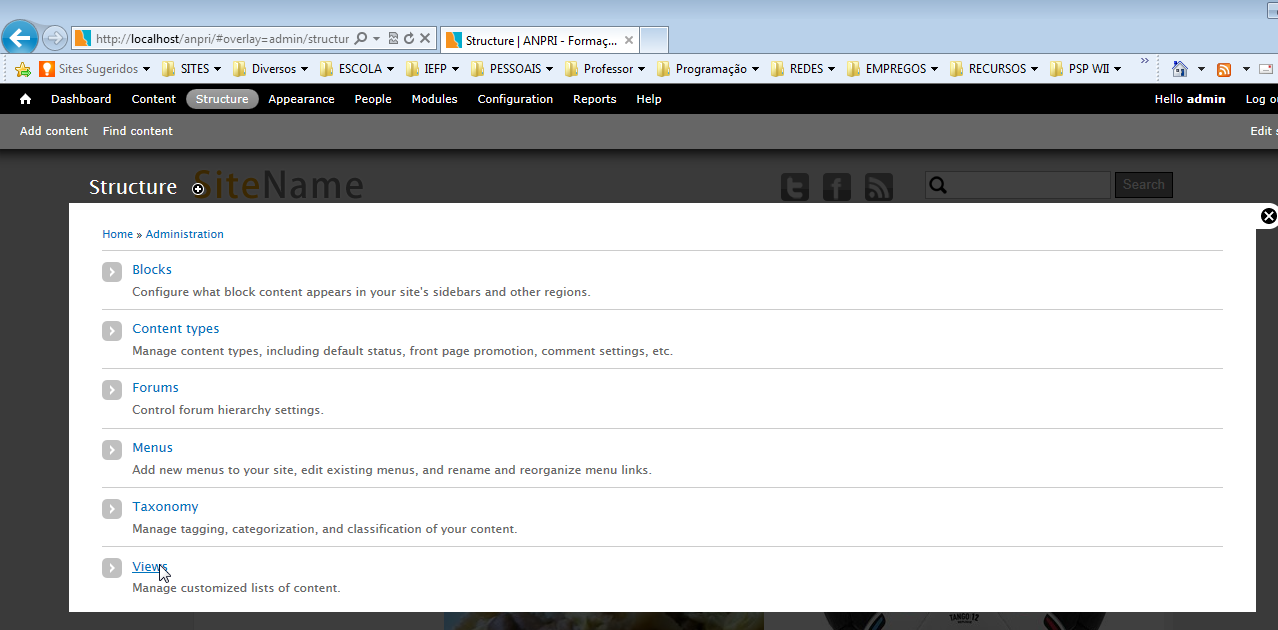 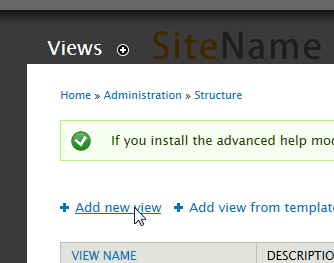 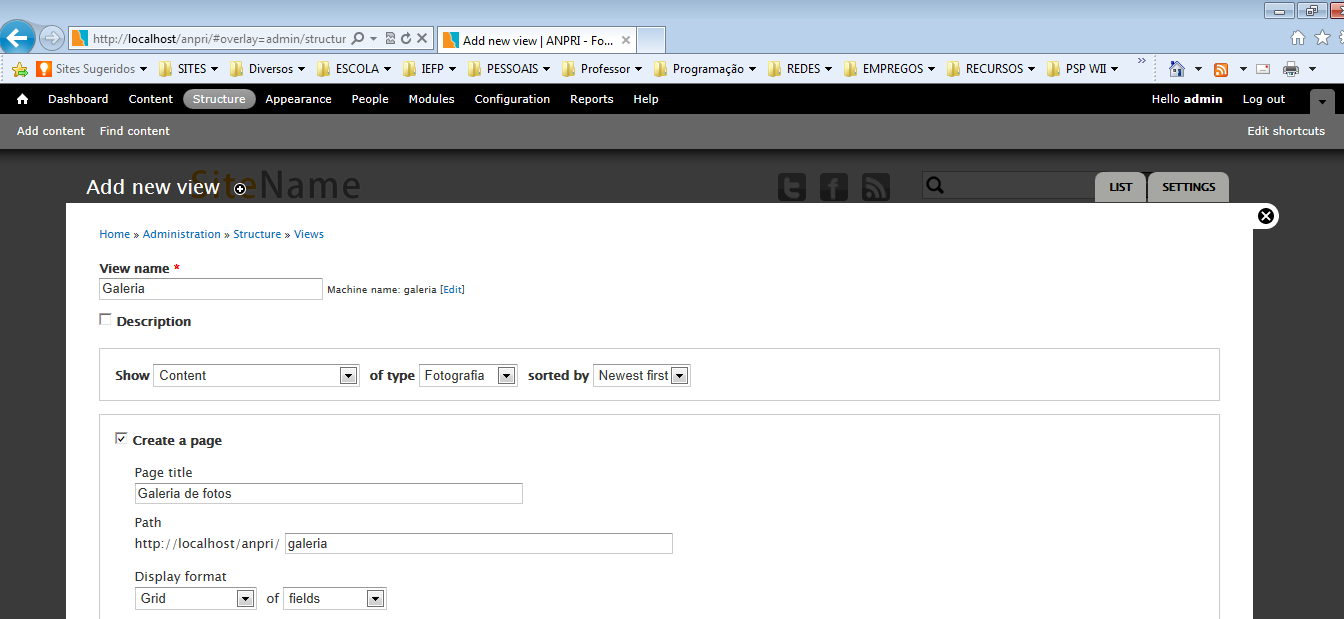 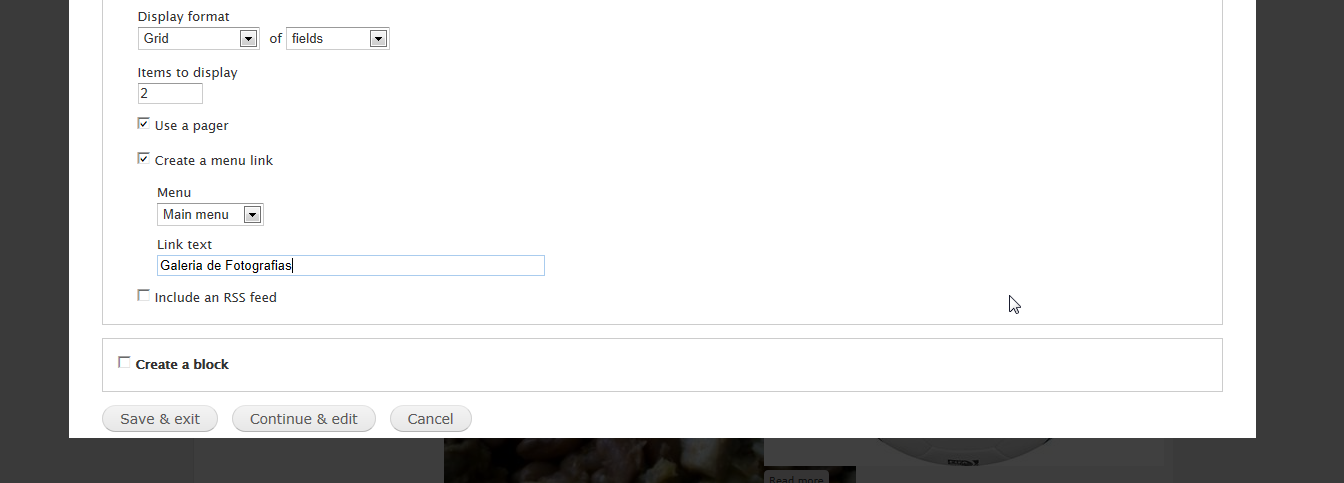 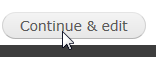 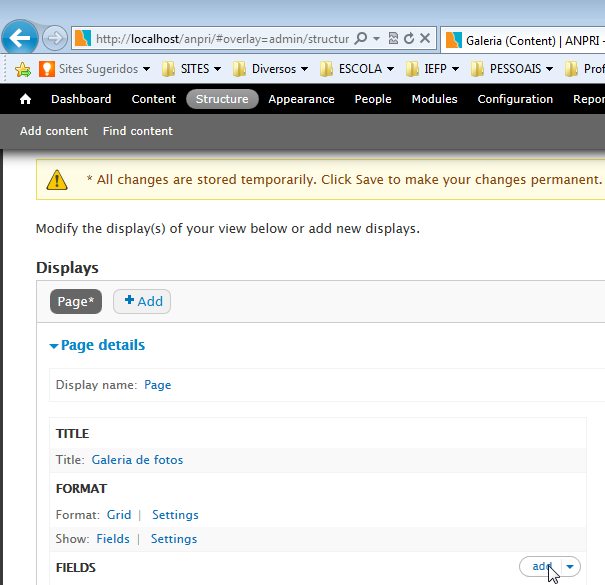 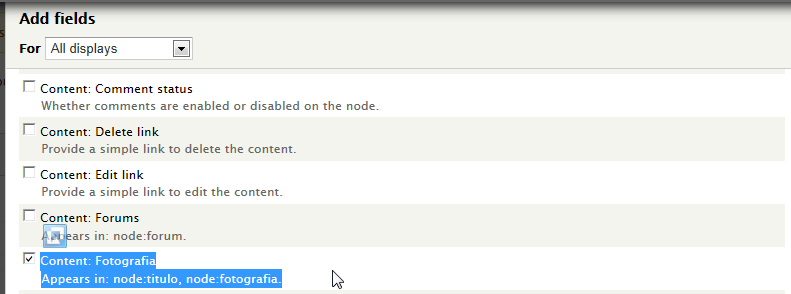 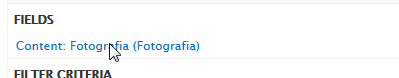 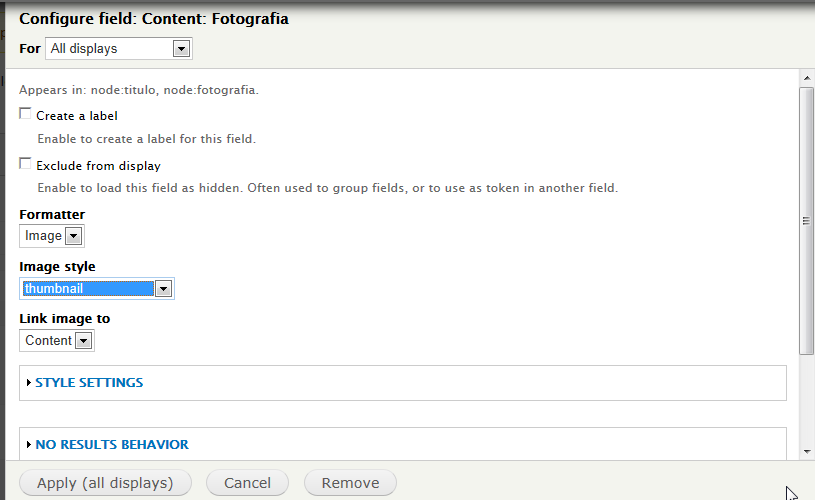 Esta a formatação do campo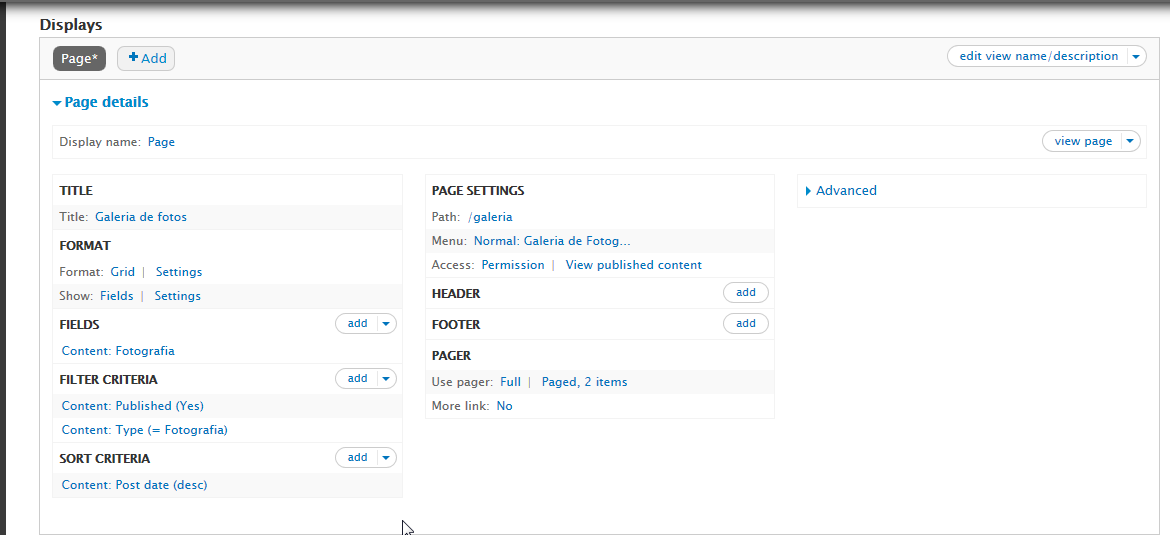 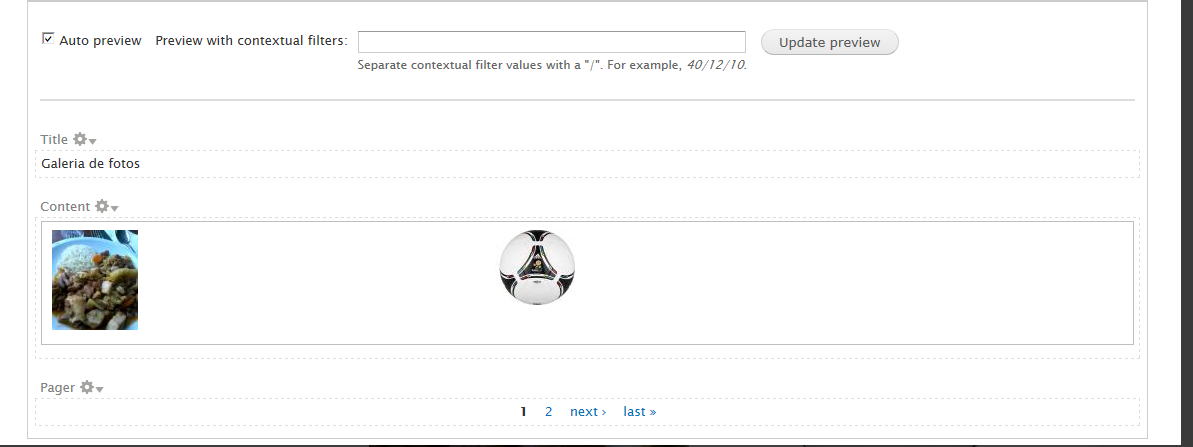 Com o preview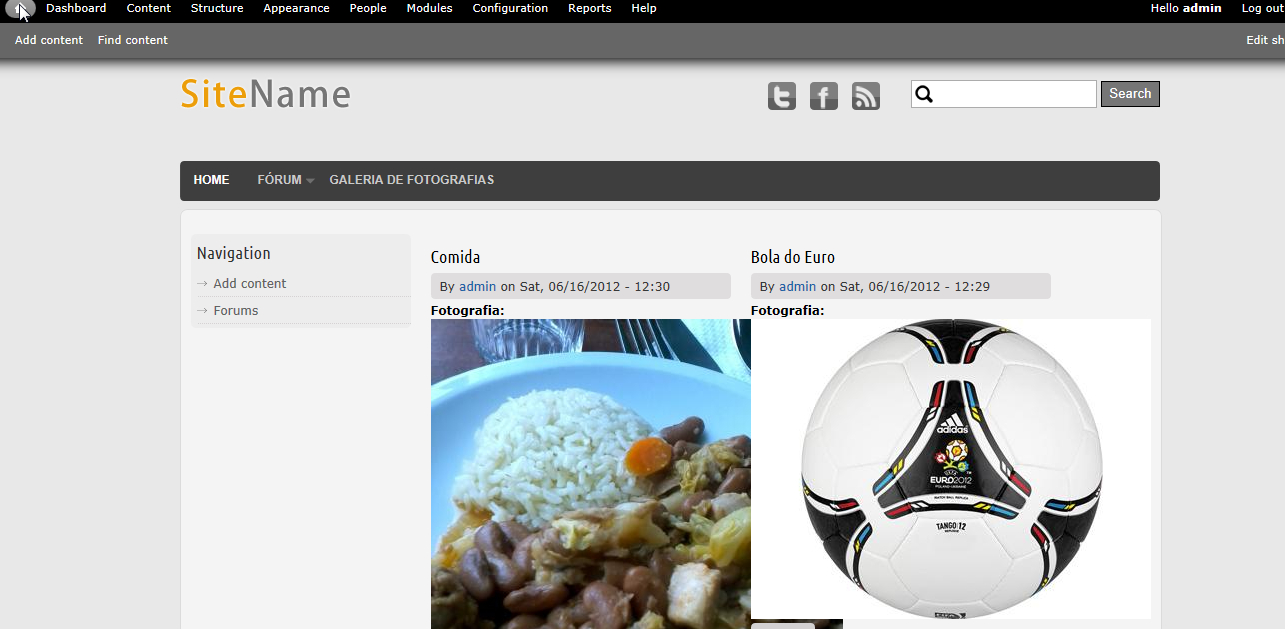 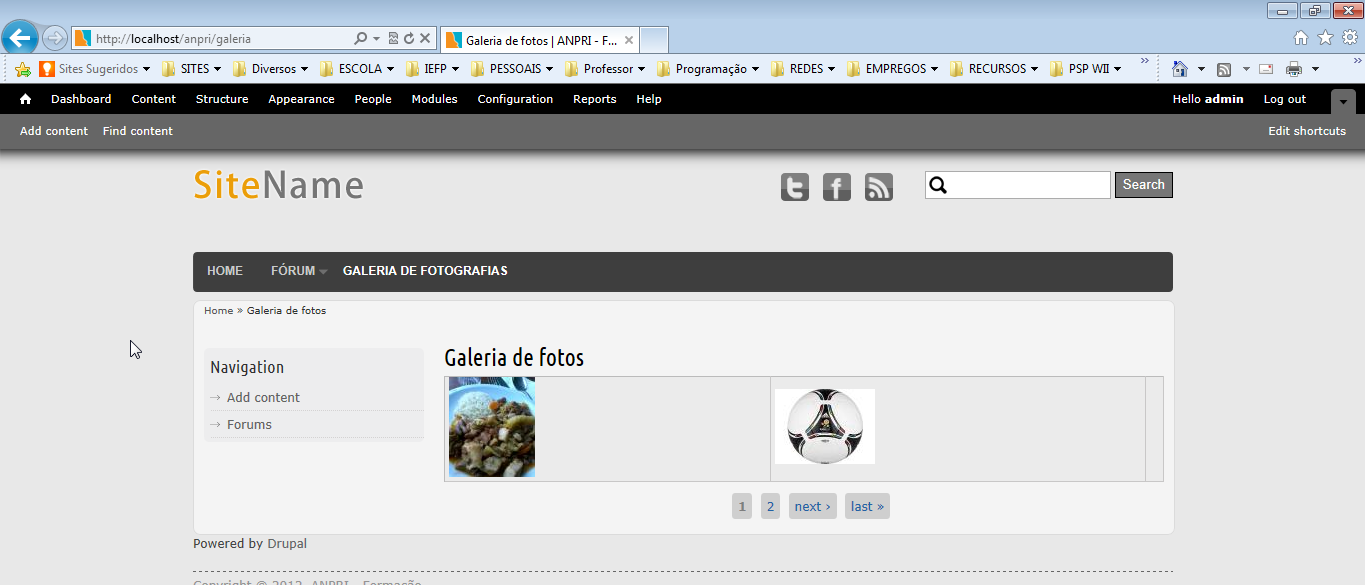 